Předběžné posouzení finančních nástrojů OP TAK Vstupní zprávaProsinec 2021ObsahManažerské shrnutí Cílem tohoto projektu je vypracování Předběžného posouzení finančních nástrojů Operačního programu Technologie a Aplikace pro konkurenceschopnost 2021 – 2027 (dále jen „OP TAK“).Finanční nařízení definuje finanční nástroj (dále také „FN“) v čl. 2 odst. 29 jako opatření finanční podpory Unie poskytovaná z rozpočtu na doplňkovém základě a zaměřená na plnění jednoho nebo více konkrétních politických cílů Unie. Tyto nástroje mohou mít formu kapitálových či kvazikapitálových investic, půjček nebo záruk anebo jiných nástrojů ke sdílení rizik, a tam, kde je to vhodné, mohou být spojeny s granty.Finanční nástroje představují zvláštní kategorie výdajů Fondů EU a jejich úspěšný návrh a realizace závisí na správném vyhodnocení mezer a potřeb trhu. Používají se na podporu projektů a investic, které budou podle očekávání finančně životaschopné a které nemohou získat dostatečné financování z tržních zdrojů. Po vzoru programového období 2014-2020 předpokládá i nová legislativa pro programové období 2021 – 2027 (právní předpis rušící a nahrazující tzv. „Obecné nařízení“) mj. ustanovení, ze kterého vyplývá povinnost provést předběžné posouzení FN před spuštěním finančního nástroje v rámci operačního programu.Cílem prací prováděných v rámci veřejné zakázky je vypracování předběžného posouzení FN v souladu s Obecným nařízením pro programové období 2021 – 2027.Vypracování předběžného posouzení - požadovat zpracování kompletního předběžného posouzení v rozsahu předpokládaném legislativou pro politiku soudržnosti 2021-2027.(pouze v případě potřeby) Aktualizace předběžného posouzení Vstupní zpráva projektu zahrnuje:upřesnění metodiky projektuprojektový tým, požadavky na vstupní data, harmonogramzřízení monitorovacích a komunikačních kanálů, nastavení komunikaceověření platnosti závěrů studií provedených v minulostidalší kroky (témata pro strukturované rozhovory a dotazníková šetření).K datu odevzdání zprávy bylo osloveno přes 20 subjektů s žádostí o provedení strukturovaného rozhovoru. Byly též provedeny tři schůzky projektového týmu včetně úvodní schůzky.Závěry dosud provedených studií prokázaly ve většině oblastí svou platnost. Zvláštní pozornost bude PwC v dalším průběhu projektu věnovat:novým tématům pro finanční nástroje (digitalizace podnikání, elektromobilita, hospodaření s vodou)vhodnému nastavení kombinace finančního nástroje a dotaceověření funkčnosti pilotních finančních nástrojů (IPO fond, Nemovitosti)opatření pro zvýšení absorpční kapacity včetně propagace (Úspory energie, zvláštní podporované aktivity)nastavení komplementarit s dalšími finančními nástroji, zejména Národní plán obnovy – komponenta 1.4 v případě Rizikového kapitálu, komponenta 2.3 v případě Úspor energie, komponenta 2.4 zaměřená na čistou mobilitu, komponenta 4.2 - tzv. „zelený mezzanine“ pro MSP; dále budeme brát v úvahu též využití obrátkových prostředků OPPIK, ze kterých mohou být rovněž vytvářeny z hlediska alokace významné finanční nástroje ve stejném časovém období jako finanční nástroje OP TAKUstanovení týmu včetně specifikace zastupitelnostina straně Dodavatelena straně ZadavateleData request listVšechny dosavadní požadavky na data byly ze strany MPO splněny.Zřízení monitorovacích a komunikačních kanálůKomunikace je u tohoto typu projektů, kde je zapojeno velké množství subjektů, hlavním aspektem, který ovlivňuje celkovou úspěšnost realizace projektu. Jedná se jak o komunikaci mezi Dodavatelem a Zadavatelem, Dodavatelem a relevantními externími subjekty (relevantní asociace finančních institucí, NRB, EIB, soukromoprávní subjekty), tak o komunikaci v rámci projektového týmu Dodavatele. Pro zajištění hladké spolupráce v rámci projektového týmu bude nastaven systém pravidelných schůzek. V rámci těchto schůzek budou diskutovány hlavní otázky týkající se realizace zakázky – realizované aktivity, závislosti a návaznosti jednotlivých aktivit, plány činností na následující období včetně finančních otázek, případná rizika, výstupy předkládané Zadavateli apod. Konkrétní zaměření, účastníci jednání a frekvence těchto jednání bude odlišná dle typu jednání.Na níže uvedeném obrázku znázorňujeme typy jednání včetně jejich frekvence a účastníků. K datu zpracování této zprávy byly provedeny celkem tři schůzky projektového týmu včetně kick-off meetingu.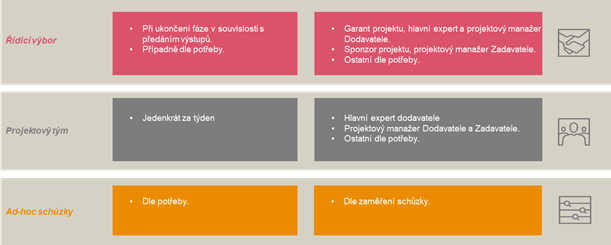 Nastavení komunikace mezi členy týmu na obou stranách a zajištění jejich zapojení do realizace projektuZákladním pilířem spolupráce se Zadavatelem a dalšími dotčenými subjekty je pravidelná komunikace (e-mailová, telefonická a prostřednictvím online technologií) při provádění každodenních činností v rámci realizace zakázky.Dalším pilířem jsou jednání projektového týmu. Tato jednání jsou realizována v týdenních intervalech. Dalším pilířem budou jednání Řídícího výboru zakázky. Cílem těchto jednání bude informování Zadavatele o celkovém pokroku realizace zakázky a o stanovených plánech. Zároveň budou v rámci jednání řídícího výboru projednávány otázky týkající se směřování průběžných a finálních výstupů projektu. Navrhujeme, aby se řídící výbor scházel při ukončení každé etapy realizace projektu. Nicméně je možné dle požadavků Zadavatele tuto frekvenci změnit. Obsahem jednání řídícího výboru bude vždy výměna informací o:Současném stavu realizace veřejné zakázky.Zhodnocení již realizovaných činností včetně zhodnocení plnění finančního plánu.Plánovaných aktivitách na následující období.Problémových oblastech a identifikovaných rizicích.Upřesnění metodiky a očekávaných cílů a výstupů projektuVstupní analýzaTato etapa sestává z následujících čtyř kroků:Příprava detailního projektového plánu, nastavení komunikace, akceptace, plánování pravidelných meetingůPříprava data request list a sdílení podkladůStrukturované rozhovory s experty ZadavatelePříprava Vstupní zprávy a prezentace pro steering committeeKlíčové výstupy z I. etapy, shrnuté do Vstupní zprávy:Ustanovení týmu na straně Dodavatele a na straně Zadavatele, včetně specifikace zastupitelnosti.Detailní projektový plán - rozdělení úkolů a odpovědností v rámci projektového týmu.Data request listZřízení monitorovacích a komunikačních kanálůNastavení komunikace mezi členy týmu na obou stranách a zajištění jejich zapojení do realizace projektu.Upřesnění očekávaných cílů a výstupů projektu.Odsouhlasený harmonogram včetně hlavních milníků projektu.Odsouhlasený seznam informačních podkladů a postupů pro sběr a analýzu dat pro další fáziStručný přehled aktuálního stavu již fungujících relevantních FN a souhrn poznatků z dosavadních vstupů k jednotlivým FNIdentifikace případných potřeb aktualizace stávajících podkladů a způsob, jakým budou tyto potřeby adresovány v druhé etapě projektuEx ante analýza Fáze a) Aktualizace tržní analýzyTato fáze sestává z následujících čtyř kroků:Desk researchStrukturované rozhovory se stakeholdery a experty ZadavateleDoplňkové dotazníkové šetřeníWorkshop se zástupci ZadavateleFáze b) Návrh investiční strategie finančních nástrojů OP TAKTato fáze sestává z následujících čtyř kroků:Desk work – první draft investiční strategie finančních nástrojů OP TAKOpakované strukturované rozhovory se stakeholdery a experty ZadavateleWorkshop se zástupci ZadavatelePříprava Závěrečné zprávy a prezentace pro steering committeeKlíčové výstupy z II. etapy, které shrneme do Závěrečné zprávy:Závěrečná zpráva bude pro každý navrhovaný finanční nástroj obsahovat:Shrnutí závěrů aktualizace tržní analýzy včetně zkušeností z OP PIK, výstupů strukturovaných rozhovorů, dotazníkových šetření a zahraničních zkušenostíCílovou skupinu konečných příjemcůOdhad absorpční kapacityOčekávaný příspěvek k dosažení specifických cílů OP TAKNavrhovaná výše příspěvku programu na finanční nástroj (rozpětí)Aktivační účinek a pákový efektRámcovou investiční strategii zahrnující formu finančního nástroje, implementační schéma, diferencovaný přístup k investorům (pokud je relevantní)Soulad nástroje s pravidly pro veřejnou podporu a rozpočtovými pravidlyKomplementarita a kombinace finančního nástroje s dalšími formami podpory v jedné operaci (pokud je relevantní)Nad rámec požadavků Zadavatele bude Závěrečná zpráva obsahovat další body investiční strategie pro každý navrhovaný finanční nástroj:Navrhovaný přístup k výběru subjektů implementujících finanční nástroj/holdingový fondPředstavení typových projektůDoporučené vymezení způsobilých výdajůDoporučený režim veřejné podpory a jeho hlavní podmínky, porovnání s dalšími variantami veřejné podporyZpůsob ukončení finančního nástroje (exitová strategie)Odsouhlasený harmonogram včetně hlavních milníků projektu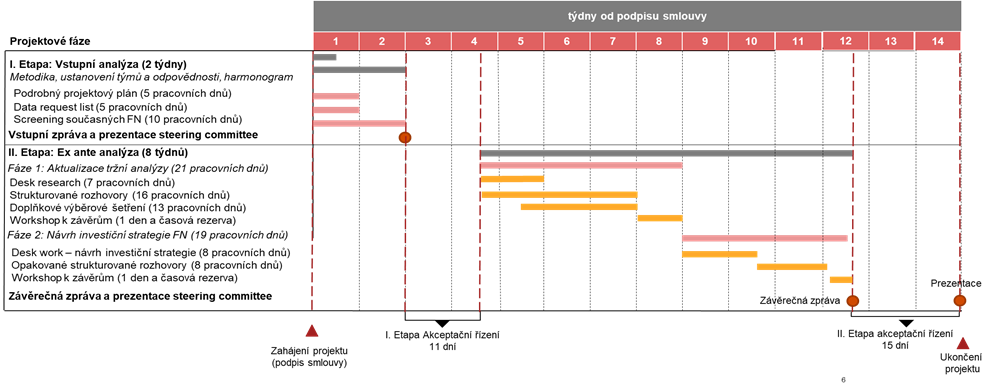 Odsouhlasený seznam informačních podkladů a postupů pro sběr a analýzu dat pro další fáziBěhem prvních sedmi pracovních dní budeme provádět doplňkový desk research podkladů navazující na I. etapu – podrobnější analýza dat poskytnutých subjekty implementujícími finanční nástroje (NRB, EIF, NR investiční) a také analýza další dokumentace z data request listu, která bude zahrnovat minimálně následující zdroje dat:Aktuální návrhy relevantních programů podpory OP TAK ve specifických cílech dotčených ex ante analýzou finančních nástrojůStrategii ČMZRB/NRB – národní rozvojové banky (pokud bude k dispozici, případně její draft)Již provedené investice, způsob zajištění dealflow a project pipeline finančních nástrojů v rámci fondů fondů OP PIK - EIF (rizikový kapitál) a NR investiční (Brownfields)Kromě toho byly pro desk research využity minimálně následující zdroje dat:Aktuální zpráva o provádění finančních nástrojů EKDalší dostupné podklady zahraničních zkušeností a dobré praxe (např. vyhodnocení finančních nástrojů COSME a InnovFin, finančních nástrojů ESIF prováděných BGK, SIH atd.)Rešerše dostupných komerčních finančních produktů pokrývajících témata relevantních specifických cílů OP TAKNárodní strategie regenerací brownfieldů 2019-2024Národní akční plán čisté mobilityNárodní energetický a klimatický plánStrategie Digitální ČeskoNárodní plán obnovyPlán spravedlivé transformaceNávrhy ostatních operačních programůStrategie MSPAnalýza Světové bankyPosouzení oblastí vhodných pro návratnou formu podpory v období 2020+Předchozí ex-ante analýza finančních nástrojů programu OP PIKVýsledková evaluace specifického cíle 2.1 OP PIK z roku 2019Analýza absorpční kapacity OP TAK z roku 2020Analýzy tržní situace v jednotlivých specifických cílech OP TAK z roku 2020Studie proveditelnosti finančního nástroje na podporu EPC projektů Evropské investiční banky Zároveň k datu odevzdání této vstupní zprávy organizujeme strukturované rozhovory s identifikovanými stakeholdery s cílem provést tyto rozhovory do konce roku 2021. Následuje finální list oslovených subjektů po schválení ze strany Zadavatele:Strukturované rozhovorů týmu Dodavatele s experty na straně Zadavatele budou rozčleněny na čtyři tematické oblasti Digitální podnikání, Rizikový kapitál, Bankovní nástroje a Úspory energie, čistá mobilita a voda. Předmětem rozhovorů bude feedback expertů Zadavatele na výstupy rozhovorů se stakeholdery.Dalším krokem tržní analýzy bude provedení doplňkového dotazníkového šetření. Předpokládáme, že tato evaluační technika a zároveň datový zdroj bude využita zejména v oblasti vodohospodářství, ke kterému zatím šetření zpracováno nebylo, osloveny budou podniky, které byly příjemci podpory ve výzvách OP PIK a OPŽP zaměřených na úsporu vody a cirkulární ekonomiku (z důvodu pochopení stávající struktury financování obdobných projektů s veřejnou podporou), dále společnosti působící v odvětvích náročných na spotřebu vody (např. potravinářský, papírenský a chemický průmysl).V jednotlivých zkoumaných specifických cílech budou vytvořeny modelové příklady návratnosti projektu a různé scénáře dopadu uvažované podpory (např. úvěr/záruka, kombinace s dotací 20 %, 10 % atd.). Nutnou podmínkou pro tyto kalkulace je dostatečně robustní datová základna získaná dotazníkovým šetřením nebo strukturovanými rozhovory.Stejně tak předpokládáme, že bude doplňkové dotazníkové šetření provedeno i pro oblast digitalizace podnikání. Osloveny budou žadatelé o podporu v programu Technologie OP PIK (zejména výzvy Digitální podnik a Datová centra), neboť se jedná o typ společností, které by se mohly stát žadateli o podporu ve finančním nástroji OP TAK. Pro odeslání, sběr a vyhodnocení dotazníků bude využita platforma PwC využívající technologii Google FormsNavržené metody mají své limity. Dotazníková šetření mohou mít nízkou míru návratnosti (response rate). Rizikem použití této metody je proto např. snížená relevance závěrů. Riziko bude případně mitigováno např. nahrazením dotazníkového šetření strukturovanými rozhovory s modelovými zástupci konečných příjemců. Strukturované rozhovory nemusí přinést dostatek nových informací nebo nemusí proběhnout z důvodu nedostatečné spolupráce dotčeného stakeholdera. Toto riziko bude mitigováno případným rozšířením okruhu stakeholderů a provedením náhradním strukturovaných rozhovorů.Stručný přehled aktuálního stavu již fungujících relevantních FNExpanze - úvěryÚvěrový finanční nástroj v programu Expanze OP PIK byl spuštěn v posledním čtvrtletí roku 2017. Poskytuje zvýhodněný úvěr MSP i velkým podnikům až na 45 % způsobilých výdajů projektu zaměřeného na investice ve spojení s finančním příspěvkem na úroky z komerčního kofinancujícího úvěru, jehož získání je podmínkou čerpání zvýhodněného úvěru Expanze.Podle monitorovací zprávy bylo finančním nástrojem k 30.6.2021 podpořeno celkem 1038 podniků v objemu úvěrů přes 7,3 mld. Kč. Nejvíce úvěrů (přes 200) bylo poskytnuto v Jihomoravském kraji, a to v objemu přes 1,1 mld. Kč. Mezi podpořenými odvětvími dominuje zpracovatelský průmysl, kde bylo dosud poskytnuto 589 zvýhodněných úvěrů za více než 3,4 mld. Kč.V průběhu programovacího období došlo k řadě změn alokace finančního nástroje, která byla postupně zvýšena na více než 7,5 mld. Kč.Podíl nových podniků (mladších 3 let) na celkovém počtu podpořených firem dosáhl 12,9 % a bylo jich celkem dosud podpořeno 134. Zvýšení zaměstnanosti zůstává za očekáváním (pouze 217 nově vytvořených pracovních míst).Expanze - zárukyZáruční finanční nástroj v programu Expanze OP PIK byl spuštěn v prvním čtvrtletí roku 2018. Poskytuje záruku MSP až na 80 % způsobilých výdajů projektu zaměřeného na investice nebo na provozní výdaje.Podle monitorovací zprávy bylo finančním nástrojem k 30.6.2021 podpořeno celkem 3839 firem v objemu záruk přes 20 mld. Kč. Nejvíce záruk (celkem 491) bylo poskytnuto v Jihomoravském kraji, celkový objem záruk zde dosahuje téměř 3 mld. Kč. Mezi podpořenými odvětvími dominuje velkoobchod a maloobchod, kde bylo dosud poskytnuto 1557 záruk za více než 8,9 mld. Kč.V průběhu programovacího období došlo k řadě změn alokace finančního nástroje, postupně navýšena na současných více než 9 mil. Kč. Součástí finančního nástroje Expanze – záruky jsou dvě portfolia. První obsahuje běžné záruky, druhé záruky COVID II.Podíl nových podniků (mladších 3 let) na celkovém počtu podpořených firem dosáhl 6 % a bylo jich celkem dosud podpořeno 230. Zvýšení zaměstnanosti patrně není na úrovni jednotlivých obchodů řádně sledováno (pouze 6 nově vytvořených pracovních míst).Finanční nástroj Expanze – záruky dosahuje v případě běžných záruk pákového efektu 9,17, celková výše ručení ze záruk je aktuálně ve výši 20,4 mld. Kč.Rizikový kapitál – fond fondůFond fondů rizikového kapitálu byl spuštěn v roce 2017 s objemem prostředků OP PIK 40 mil. EUR. Správcem fondu fondů je Evropský investiční fond, který v roce 2019 vybral dva finanční zprostředkovatele Nation1 (16 mil. EUR) a Lighthouse Ventures (22,4 mil. EUR). Fond fondů se zaměřuje na seed a start-up investice (early stage venture capital). Podle monitorovací zprávy bylo rizikovým kapitálem k 30.6.2021 podpořeno celkem 42 firem v objemu přes 12,2 mil. EUR. Nejvíce projektů (celkem 19) bylo poskytnuto v Jihomoravském kraji, následuje Středočeský kraj (16 investic). Mezi podpořenými odvětvími převažuje programování, kde bylo dosud podpořeno 29 startupů.Investice fondu fondů se zatím ukazují jako úspěšné, když podle pololetní monitorovací zprávy k 30.6.2021 již vykázala zhodnocení přes 13 %. Zároveň fond fondů vykazuje pákový efekt přibližně 1,6x.Rizikový kapitál – IPO fondIPO fond je posledním finančním nástrojem OP PIK, který byl spuštěn na počátku roku 2021. Správcem finančního nástroje je Národní rozvojová investiční, a.s. Finanční nástroj disponuje alokací 332 mil. Kč určenou na kapitálové investice do společností kotovaných na veřejně obchodovaných trzích, a to během primárního úpisu akcií. Zatím jedinou multilaterální obchodní platformou, která se přihlásila do výzvy IPO fondu je trh Start Burzy cenných papírů Praha (BCPP).Z důvodu omezení investiční strategie – nástroj je určen pouze pro malé a střední podniky, fond nemůže být aktivní na sekundárním trhu a nesmí podporovat podniky s převažujícími aktivitami na území hl.m. Prahy – a také z důvodu zpomalení nových úpisů na trhu Start BCPP z důvodu pandemie COVID-19, byla dosud zrealizována jediná investice IPO fondu v nominální výši necelých 12 milionů Kč.Jediná dosavadní investice IPO fondu – výrobce dronů Primoco UAV SE se ukazuje podle počátečních dat jako velmi úspěšná, když podle čtvrtletní monitorovací zprávy k 30.9.2021 již vykázala zhodnocení přes 13 %. Zároveň finanční nástroj vykazuje pákový efekt vyšší než 2x v důsledku nastavení investiční strategie IPO fondu, podle které nemůže podíl IPO fondu na primárním úpisu akcií činit více než 30 %.Fond fondů Nemovitosti – ITI OstravaFond fondů Nemovitosti – ITI Ostrava disponuje alokací 496 mil. Kč určenou na financování projektů vybraných Rozvojových fondů (finančních zprostředkovatelů) na území ostravské aglomerace. V rámci zadávacího řízení správce fondu fondů, Národní rozvojová investiční, a.s., (NR investiční) vybral v roce 2020 jednoho finančního zprostředkovatele, Urban Development Fund MS, s.r.o., (UDF MS) který založil rozvojový fond jako svoji 100 % vlastněnou dceřinou společnost.Podle monitorovací zprávy k 30.9.2021 zatím nebyla uskutečněna žádná investice rozvojového fondu. V březnu 2022 proběhne ověření milníku rozvojového fondu ze strany NR investiční.Úspory energie - úvěryÚvěrový finanční nástroj v programu Úspory energie OP PIK byl spuštěn v posledním čtvrtletí roku 2017. Poskytuje zvýhodněný úvěr MSP i velkým podnikům až na 90 % způsobilých výdajů projektu zaměřeného na investiční opatření ke zvýšení energetické účinnosti ve spojení s finančními příspěvky na úhradu nákladů vstupního energetického posudku a na úroky z komerčního kofinancujícího úvěru.Podle monitorovací zprávy bylo finančním nástrojem k 30.6.2021 podpořeno celkem 41 projektů v objemu přes 215 mil. Kč, z toho více než 144 mil. Kč bylo dosud vyčerpáno (lhůta čerpání úvěru je 3 roky od podpisu smlouvy o zvýhodněném úvěru). Nejvíce úvěrů (celkem 11) bylo poskytnuto v Jihomoravském kraji, největší objem úvěrů (přes 54 mil. Kč) dosud směřoval do Jihočeského kraje. Mezi podpořenými odvětvími dominuje zpracovatelský průmysl, kde bylo dosud poskytnuto 16 zvýhodněných úvěrů za více než 70 mil. Kč.V průběhu programovacího období došlo k řadě změn alokace finančního nástroje, z původních více než 1,3 mld. Kč byla postupně snížena na současných 400 mil. Kč. Druhý zamýšlený finanční nástroj energetického úvěrového fondu zaměřený na oblast teplárenství nebyl spuštěn.Souhrn poznatků z dosavadních vstupů k jednotlivým FNNásledující kapitola představuje shrnutí vstupů poskytnutých MPO v souvislosti s přípravou finančních nástrojů OP TAK s komentářem PwC, který odkazuje na ověření/revizi stávajících závěrů v dalších fázích provádění předběžného posouzení finančních nástrojů OP TAK.Každá podkapitola představuje pro zachování autenticity nejprve doslovné shrnutí poznatků převzaté z jednotlivých podkladů, proto se mohou někdy lišit např. používané zkratky od v současnosti používaných (např. ČMZRB místo NRB apod.). Následně je vždy přiřazen aktuální komentář PwC. Na počátku každé podkapitoly je uvedeno shrnutíPředchozí ex-ante analýza finančních nástrojů programu OP PIK (2015, aktualizace 2017 a 2019)Závěry předchozí ex ante analýzy OPPIK jsou z větší části využitelné jako vstupy pro předběžné posouzení finančních nástrojů OP TAK. Zejména se však návrh finančních nástrojů OP TAK bude lišit z hlediska akcentu kombinace finančního nástroje a dotace. Zkušenosti s finančními nástroji Expanze, Rizikový kapitál (fond fondů, IPO fond), Nemovitosti – fond fondů a Úspory energie budou všechny převzaty do návrhové části předběžného posouzení. Žádný z nich nebude na základě závěrů ze vstupní zprávy projektu navržen k ukončení.Komentář PwC:Nedávné spuštění fondu i&i Biotech Fund (i&i Bio), který se zaměří na investice do akademických spin-off společností mj. v oblasti vývoje léčiv, diagnostiky a lékařských přístrojů ukazuje, že vzniká potřeba podpořit vhodným finančním nástrojem též transfer technologií. Nový fond vznikl spoluprací Evropského investičního fondu (EIF) a i&i Prague při Ústavu organické chemie a biochemie AV ČR (ÚOCHB). Ke vstupu do fondu se také připravuje Charles University Innovation Prague (CUIP), dceřiná společnost Univerzity Karlovy. OP TAK by měl v programu Rizikový kapitál podpořit rozvoj podobných fondů mimo území hl.m.Prahy. Diskuse o transferu technologií bude součástí strukturovaného rozhovoru s TAČR, NR investiční a zejména EIF a CVCA.Komentář PwC:Program Expanze představuje v současnosti vlajkovou loď finančních nástrojů OP PIK. Původní alokace programu byla překonána a program je v současnosti i po několika navýšeních alokace prakticky vyčerpán. Program Expanze zároveň sehrál důležitou roli v rámci podpory MSP v době pandemie v roce 2020.V návrhové části předběžného posouzení finančních nástrojů OP TAK se budeme věnovat zejménarelevanci pokračování úvěrové větve programu Expanze zaměřeného obecně na přístup MSP k v době po skončení ekonomického propadu způsobeného pandemií COVID-19 a navíc s ohledem na očekávanou relativně nižší alokaci programu Expanze v OP TAK;implementační schéma záruční větve programu Expanze – zda bude doporučeno stávající uspořádání spočívající ve vydávání tzv. M-záruk, které jsou vystavovány pro každý projekt individuálně, nebo zda bude doporučena portfoliová záruka využívající zkušeností z programu COVID III;na rozdíl od ostatních finančních nástrojů v případě Expanze v návrhové části nepředpokládáme kombinaci finančního nástroje s dotací, neboť alokace programu byla několikrát navýšena a vyčerpána v OP PIK i bez dotační složky.Program Expanze bude podroben bližší analýze v rámci strukturovaných rozhovorů zejména s NRB, ČBA, ČLFA a Svazem průmyslu.Komentář PwC:Projekt NIF nebyl spuštěn, nicméně přímé kapitálové investice (byť v odlišném schématu) v OP PIK poskytovala NR investiční, podrobnosti o funkčnosti modelu IPO fondu budeme diskutovat v rámci strukturovaného rozhovoru s NR investiční.Komentář PwC:V rámci strukturovaných rozhovorů s NR investiční a UDF MS se zaměříme na první výsledky finančního nástroje v programu Nemovitosti a vyplývající doporučení pro OP TAK. Prozkoumána bude též možnost poskytování seniornch úvěrů v OP TAK.Komentář PwC:Úspory energie ve finančních nástrojích OP PIK nelze hodnotit úspěšně z hlediska poptávky. Proto bude tomuto programu věnována zvláštní pozornost v rámci strukturovaných rozhovorů s NRB, ČBA, ČLFA, HK, SP a také v rámci dotazníkového šetření, zejména z hlediska vhodného nastavení podpory v podobě kombinace dotace v podobě odpuštění posledních splátek zvýhodněného úvěru a finančního nástroje. Pozornost budeme také věnovat oblasti podpůrného poradenství pro přípravu projektů.Komentář PwC:Situace na trhu s elektromobily se dynamicky vyvíjí. Dohromady se elektromobilů a plug-in hybridů (PHEV) za rok 2020 prodalo podle statistik Svazu dovozců automobilů (SDA) 5243 kusů, což je zhruba 2,6 procenta ze všech prodaných nových aut z toho přibližně 60 % bateriové elektromobily a 40 % PHEV), což je více než čtyřnásobek hodnot za rok 2019. Z hlediska možnosti podpory v rámci OP TAK je velmi důležité rozlišit i jednotlivé kategorie vozidel, zejména N a M. K detailnímu zmapování potenciálu pro finanční nástroje v oblasti elektromobility budou provedeny strukturované rozhovory s HK, SP, Asociací pro elektromobilitu České republiky (APEL) a Sdružením automobilového průmyslu a dále bude téma probíráno též s NRB, ČLFA a ČBA.Výsledková evaluace OPPIK z roku 2019Výsledková evaluace OPPIK z roku 2019 nepřináší zásadní vstupy pro Předběžné posouzení finančních nástrojů OP TAK, neboť se věnuje zejména dotačním programům. Níže proto uvádíme pouze některé specifické komentáře k závěrům výsledkové evaluace, které využijeme v rámci tvorby návrhové části studie.Jak přispěly intervence realizované v rámci programů podpory Technologie, Expanze OP PIK k dosahování SC 2.1?U příjemců bylo zpozorované zvyšování konkurenceschopnosti v důsledku zaváděných inovací, které zvyšují kvalitu a efektivitu produkce. Tím bylo umožněno vyrábět nové produkty s vyšší přidanou hodnotou a/nebo zvýšit kvalitativní parametry stávající produkce, rozšířit výrobní kapacity a v důsledku získávat nové zákazníky a zvyšovat objem produkce. Jedná se o bezprostřední příčinnou souvislost mezi obdrženou podporou a nárůstem konkurenceschopnosti. Analýza naznačuje pozitivní trendy na přidané hodnotě a částečně i tržbách, ovšem prozatím nikoliv na hospodářských výsledcích (které jsou zatíženy investicí).Komentář PwC:V roce 2017 byla v rámci programu Expanze aplikována podmínka dosažení růstu obratu pod smluvní sankcí, kterou podle materiálů NRB bylo možné považovat za jednu z příčin počáteční nízké poptávky po programu. S ohledem na nepredikovatelnost tržního vývoje, který konečný příjemce nemůže ovlivnit, by podobné podmínky v OP TAK neměly být aplikovány. Např. současná pandemická situace řadě firem znemožňovala navýšit obrat a další podnikové finanční ukazatele.Jaké jsou nezamýšlené (pozitivní i negativní) efekty v rámci dosahování těchto specifických cílů?Došlo ke zvýšení tlaku na kvalifikace zaměstnanců, snížení dopadů na životní prostředí, posílení domácí pozice firem a zároveň porovnání se zahraničními firmami. Negativní dopady spojené s administrativou, neflexibilním financováním a prodleným vyhlášením výsledkům. Projekty generují návazné investice, které musí podpořené podniky financovat z vlastních zdrojů. Investice do technologií snižují potřebu lidského kapitálu, je ale neustále nutné vykazovat nárůst počtu zaměstnanců. Odběratelé podniku se dostávají ke kvalitnějším a estetičtějším výrobkům. Na dodavatelské vztahy podpořeného podniku nebyl zaznamenán žádný dopad.Doporučení umožnit čerpání podpory de minimis v kontextu propojených subjektů a zvážit revizi povinné podmínky navýšení počtu zaměstnanců. Komentář PwC:1. Čerpání podpory de minimis v kontextu propojených subjektů je v rámci programů podpory finančních nástrojů umožněno do limitů stanovených nařízením Komise (EU) č. 1407/2013 v rámci hrubého ekvivalentu podpory a pravidel pro kumulaci podpor malého rozsahu (stropová hodnota podpory de minimis platí pro „jeden podnik“).2. Podmínka navýšení počtu zaměstnanců se netýkala finančních nástrojů, nicméně platila podmínka doložení nově vzniklých pracovních míst pracovními smlouvami, kterou navrhujeme odstranit, neboť podpora finančními nástroji nesměřuje přímo na vytváření nových pracovních míst a tato administrativní podmínka vedla žadatele o podporu k tomu, aby nová pracovní místa neuváděli. K 30.6.2021 tak bylo v programu Expanze podle údajů Národní rozvojové banky vytvořeno pouze 262 nových pracovních míst, zatímco v rámci OPPI vytvořily programy podpory ČMZRB více než 2000 pracovních míst s mnohem nižší alokací.Vedly intervence k lepším hospodářským výsledkům podpořených podniků ve srovnání s podniky nepodpořenými, tj. zejména k nárůstu přidané hodnoty a nárůstu tržeb?Kvůli nedávné realizace projektů ještě nemuselo dojít k projevení efektu podpory. Podpora pravděpodobně vede k nárůstu přidané hodnoty u podpořených podniků a k nárůstu jejich tržeb z prodeje. Negativní výsledek ale může být předpokládán při výsledku z hospodaření, když podpora představuje investiční zátěž. Doporučení zlepšit potřeby závěrečného hodnocení informace o účetních obdobích, podrobněji analyzovat efekty podpory na HV v čase, a v kontextu PO 21+ prozkoumat možnost propojit monitorovací systém programu s databázemi třetích subjektů tak, aby příjemci nebyli povinni vykazovat data, která odevzdávají jiným institucím. Komentář PwC:Poskytnutá data o realizaci programů podpory finančních nástrojů neumožňují vyhodnocení finančních ukazatelů, neboť přidaná hodnota je v monitorovacích zprávách uvedena v absolutním vyjádření bez výchozí hodnoty. Navrhujeme upravit reporting finančních nástrojů OP TAK tak, aby přidaná hodnota byla příjemcem vykazována ve formě procentního nárůstu v jednotlivých letech od poskytnutí podpory.Došlo k zajištění dostupnosti vnějšího financování pro začínající podnikatele a inovační podniky?Z analýzy vyplývá, že dostupnost vnějšího financování pro začínající a inovativní MSP se zlepšuje. Bezúročné/nízkoúročené úvěry se jeví jako nejvíce poptávané typy podpory ze strany cílových subjektů. Primárně kvůli požadovaným zárukám mají začínající podnikatelé problémy při získávaní bankovního úvěru. Podle názorů MSP je systém státní podpory vnímán jako nedostatečně flexibilní, zdlouhavý a příliš administrativně náročný. Doporučení realizace záruční časti PP Expanze a posílit propagaci dostupných finančních nástrojů. Doporučuje se i zvážení doplnění nabídky nástrojů o produkt pro inovativní start-upy v regionech ČR mimo hl. m. Prahu formou zvýhodněných úvěrů a záruk. Jednalo by se např. o úpravě/rozšíření PP Expanze.  Dále v PO 2021-2027 poskytovat dotační podporu podpory začínajícím a rozvojovým MSP skrz vhodné FN - zvýhodněné úvěry, záruky, rizikový kapitál. Taktéž by měla být zesílená podpora digitální transformace v segmentu MSP, která by měla být poskytována specifickým cílovým skupinám. Měl by být vytvořen nástroj na podporu financování inovativních start-upů, který bude flexibilně schopen zajistit investice do tohoto segmentu (tímto nástrojem může být např.fond fondů spravován ČMZRB). ČMZRB by měla být transformována do podoby národní rozvojové banky. Komentář PwC:Podpora pro inovativní startupy ve formě dluhového finančního nástroje již byla ze strany NRB realizována v letech 2019-2021 v rámci Operačního programu Praha-pól růstu. V rámci strukturovaného rozhovoru s představiteli NRB se zaměříme i na výsledky této podpory. Zároveň je z monitorovacích zpráv zřejmé, že více než 300 mladých firem podpořila NRB i v rámci programu podpory Expanze. Potenciál úvěrů pro začínající podniky bude analyzován i v závěrečné zprávě projektu,Z hlediska financování inovativních start-upů však považujeme za nosný program Rizikový kapitál, který nevytváří hned na startu podnikání konečného příjemce zátěž v podobě dluhové služby a úrokového krytí při typicky velmi nízkých tržbách.Analýza absorpční kapacity OP TAK z roku 2020 Cílem analýzy bylo zjistit absorpční kapacitu pro období 2021 - 2027 v rámci konkrétních cílů OP TAK. Analýza se nevěnovala specificky absorpční kapacitě finančních nástrojů, ale vždy specifickému cíli jako celku. Nelze proto na základě závěrů této analýzy stanovit závěry ohledně odhadu absorpční kapacity finančních nástrojů. Proto jsme v následujících komentářích využili též předběžný finanční plán OP TAK poskytnutý MPO. Analýza však bude vzata v úvahu jako orientační vodítko při odhadu absorpční kapacity jednotlivých finančních nástrojů v závěrečné zprávě projektu.Absorpční kapacita finančních nástrojů bude zejména v případě SC 2.1 bude značně ovlivněna existencí dalších finančních nástrojů – Národní plán obnovy, národní program Záruka 2024+ využívající obrátkové prostředky OP PIK v odhadované výši 6-9 mld. Kč, InvestEU. Podle názoru PwC by se závěrečná zpráva měla zejména v případě Expanze OP TAK věnovat (nad rámec původního zadání) celkové strategii MPO v přístupu k finančním nástrojům – pro závěry ohledně absorpční kapacity Expanze bude potřeba znát (případně navrhnout) rozdělení způsobilosti projektů a časové návaznosti mezi tyto finanční nástroje, které všechny míří na stejné typy projektů, jako Expanze OP TAK (přístup k financování MSP).V případě ostatních specifických cílů a programu Nemovitosti bude pro stanovení odhadu absorpční kapacity zásadní zejména znalost ekonomických parametrů typového projektu a modelování scénářů kombinace dotace s finančním nástrojem za využití stávajících a budoucích navrhovaných pravidel veřejné podpory.Toto modelování bude provedeno v závěrečné zprávě projektu v závislosti na výstupech dotazníkového šetření.V případě programu Rizikový kapitál s ohledem na specifika firem vyhledávajících rizikové kapitálové financování nepředpokládáme, že by byla absorpční kapacita tohoto programu ovlivněna dalšími finančními nástroji MPO nebo dotačními programy OP TAK. Následující tabulka ukazuje odhadovanou absorpční kapacitu specifických cílů OP TAK podle studie MPO (specifické cíle relevantní pro analýzu FN podle MPO) a komentářem ze strany PwC s využitím předběžného finančního plánu OP TAK. V kontextu bariér podpory finančními nástroji byly identifikovány bariéry nízkého rozsahu podpory a nízké informovanosti o možnostech využití FN mezi podniky, které ještě v rámci programu o podporu nežádali. Pro odstranění bariér byla navržená specifická doporučení. Doporučení týkající se FN se vztahuje na „propagaci programu a finančních nástrojů za účelem motivace čerpání podpory ze strany potenciálních příjemců“. Konkrétně se jedná o: Realizace propagačních aktivit zaměřených především na cílovou skupinu podniků, které doposud nežádali o podporu v OP PI či OP PIK, jakožto na skupinu s potenciálem k čerpání prostředků nad rámec minulých výzev. Aktivity zaměřit především na přínosy podpory a vzdělávací aktivity za účelem zajištění schopnosti podat žádost o podporu na straně potenciálních příjemců. Realizace propagačních a osvětových kampaní za účelem snižování negativního pohledu na operační programy zaměřené na konkurenceschopnost. Využití kombinace komunikačních kanálů včetně propagace skrze příklady dobré praxe a zkušenosti podniků s úspěšnými projekty. Medializace a propagace výhod podpory prostřednictvím finančních nástrojů za účelem zvýšení zájmu o tyto nástroje ze strany potenciálních příjemců, mimo jiné také vzhledem k předpokládanému důrazu na finanční nástroje ze strany Evropské komiseKomentář PwC:S ohledem na několikrát navýšenou alokaci nosného programu podpory finančních nástrojů Expanze je otázka, jak by měla vypadat propagační aktivita. Měla by se zaměřit zejména na témata, kde budou finanční nástroje aplikovány poprvé, nebo kde v minulosti nebyly příliš úspěšné z hlediska čerpání (úspory energie, zvláštní podporované aktivity Expanze). Otázka propagačních aktivit bude řešena v rámci strukturovaného rozhovoru s NRB a v rámci dotazníkového šetření.AO1: Do jaké míry byla naplněna plánovaná absorpční kapacita v současném a minulém programovém období (tj. 2014 – 2020 a 2007 – 2013)? Očekávání vs. RealitaKvůli malým zkušenostem s tímto typem podpory bylo pro aktivity zaměřené na podporu vzniku firem prostřednictvím finančních nástrojů v období 2007-2013 vyvozené dvojnásobné nadhodnocení absorpční kapacity v OP PIKomentář PwC:Problematika začínajících firem je pro finanční nástroje relevantní zejména v oblasti rizikového kapitálu, kde byly nástroje aplikovány v OP PIK poprvé bez předchozí zkušenosti. Budeme proto výsledky dále ověřovat v rámci strukturovaných rozhovorů s CVCA, EIF, NR investiční, Nation1, Českou fintech asociací a Českou AI asociací.A02: Jaké je očekávání absorpční kapacity v budoucím programovém období 2021 – 2027 za jednotlivé oblasti podpory/specifické cíle, resp. do jaké míry je o podporu v dané oblasti zájem ze strany různých typů příjemců (MSP a v relevantních oblastech i velké podniky, resp. MidCaps)?Jenom 25% potenciálních příjemců podpory by volilo financování projektů skrz finanční nástroje. Potenciálem k zvýšením zájmu by mohla být kombinace FN s dotací. V tomto případě by došlo k asistenci od ČMZRB „formou zvýhodněného úvěru či odkladu splátek nebo záruky k získání úvěru u komerčních bank splňujících nastavené podmínky ČMZRB a v případě splnění nastavených cílů a indikátorů by po ukončení projektu dle výsledků projektu mohl daný subjekt získat dodatečnou podporu formou odpuštění splátek jistiny úvěru příp. v kombinaci s příspěvkem na úhradu úroků“Komentář PwC:Kombinace dotace a finančního nástroje (zejména v oblastech energetiky, vodního hospodářství, případně též digitalizace) bude jedním z hlavních témat všech strukturovaných rozhovorů a dotazníkového šetření.Co se týče kombinace s dalšími programy – v rámci strukturovaných rozhovorů s NRB a ČBA ověříme možnost kombinace/ komplementarity finančních nástrojů s nástroji InvestEU.Analýzy tržní situace v jednotlivých specifických cílech OP TAK z roku 2020Dokument analýzy tržní situace v jednotlivých specifických cílech OP TAK z roku 2020 přinášejí řadu návrhů zejména v oblasti kombinace dotace a finančního nástroje, které budou zohledněny v návrhové fázi předběžného posouzení. Níže je uveden přehled doporučení ze studie a komentář PwC. Naše hlavní poznámky se týkají následujících bodů:Pro oblast digitalizace bude pravděpodobně doporučen jeden pilotní finanční nástroj na základě zkušeností NRB s digitálním pilotem COSME.Preferovanou formou podpory je kombinace dotace a finančního nástrojeProcentní výše podpor ve formě dotace v rámci kombinace s finančním nástrojem budou v případě podpory podle blokové výjimky ovlivněny zejména výší hrubého ekvivalentu podpory (HEP) finančního nástroje a maximální intenzity. Pouze jejich rozdíl bude moci být poskytnut ve formě dotace. Návrh konstrukce kombinace dotace a FN v závěrečné zprávě také odůvodní výši dotace z hlediska očekávaných finančních parametrů projektů a potřebné výše dotační složky.Obecně je z důvodu nižší HEP pro kombinaci s dotací vhodnější záruční forma podporyV programu Expanze dává kombinace forem podpory pouze v případě projektů s vyšší přidanou hodnotou (průmysl 4.0) nebo delší návratností, ale na oblast digitalizace bude přitom zřejmě zaměřena zejména podpora finančními nástroji v SC 1.2. Pro obecnou podporu přístupu k financování MSP v programu Expanze není dotační složka podpory zapotřebí.Co se týče EPC, kombinace s dotací OP TAK a OP ŽP může být poměrně komplikovaná a mohla by způsobit snížení výše aktuálně poskytované dotační podpory na projekty EPC, nicméně bude dále analyzována i v závěrečné zprávě s ohledem na chystanou novelizaci GBER. Přehled doporučení pro využití forem podpory ve SC 1.2Komentář PwC:Pro oblast digitalizace bude pravděpodobně doporučen jeden pilotní finanční nástroj na základě zkušeností NRB s digitálním pilotem COSME. Konkrétní vhodnou formu finančního nástroje (úvěr/záruka a případná kombinace s dotací nebo poradenstvím) upřesníme po provedení strukturovaných rozhovorů s NRB, ČBA, ČLFA, HK a SP a doplňkového dotazníkového šetření.Přehled doporučení pro využití forem podpory ve SC 2.1Komentář PwC:Závěry doporučení jsou poměrně obecné, lze s nimi souhlasit. Otázka, zda budeme doporučovat kombinaci s dotací v programu Expanze, dávalo by smysl pouze v případě naznačených projektů s vyšší přidanou hodnotou (průmysl 4.0) nebo delší návratností, ale na oblast digitalizace bude přitom zřejmě zaměřena zejména podpora finančními nástroji v SC 1.2. Pro obecnou podporu přístupu k financování MSP v programu Expanze není dotační složka podpory zapotřebí, jak bylo již ilustrováno v předchozí kapitole na výsledcích Expanze v OP PIK.Přehled doporučení pro využití forem podpory ve SC 3.1 (nyní SC 4.1, pozn. PwC)V kontextu SC 3.1 bylo identifikováno následující tržní selhání: Nízká míra informovanosti o možnostech energetických úspor a využití státní podpory pro investice; Dlouhá doba návratnosti investic pro velké, střední i malé podniky;Nízká cena energií. Z analýzy vychází, že administrativní zátěž může představovat i větší problém než samotné tržní selhání,  což může ovplyvnit rozhodování o ucházení se o podporu v případě nové možnosti kombinace dotací s finančním nástrojem. Snížení administrativní zátěže je možné s využitím parametrické podpory, “kdy jsou činnosti, jež mohou být zobecněny na základě svého dopadu, podporovány fixní částkou bez ohledu na typ technologie”. U SC 3.1 se může např. jednat o instalaci fotovoltaických panelů pro snížení vlastní spotřeby energieNejvětší potenciál pro energetické úspory představují opatření prováděná velkými podniky. V kontextu MSP bude muset být kladen důraz na informační kampaň.Komentář PwC:Kombinace finančního nástroje a dotace je preferovanou variantou formy podpory pro úspory energie. Co se týče procentního podílu dotace, bude v případě podpory podle blokové výjimky záležet zejména na výši hrubého ekvivalentu podpory (HEP) finančního nástroje a maximální intenzity. Pouze jejich rozdíl bude moci být poskytnut ve formě dotace. Tato oblast bude detailněji zkoumána během tvorby modelového návrhu finančního nástroje. Obecně je z důvodu nižší HEP pro kombinaci s dotací vhodnější záruční forma podpory. Není v tomto kontextu zřejmé, proč je a priori navrhována nižší míra dotace v případě aktivity Modernizace soustav osvětlení. Tato aktivita je typicky v projektu obsažena společně s dalšími aktivitami a rozdílná výše dotace by způsobila poměrně značné komplikace při proplácení dotace konečnému příjemci.Co se týče EPC, kombinace s dotací OP TAK a OP ŽP může být poměrně komplikovaná a mohla by způsobit snížení výše aktuálně poskytované dotační podpory na projekty EPC. Finanční nástroj pro EPC je proto méně pravděpodobný, byť se jím budeme v návrhové části projektu také zabývat.Přehled doporučení pro využití forem podpory ve SC 3.4 čistá mobilita (nyní SC 4.4, pozn. PwC)V kontextu SC 3.4 bylo identifikováno následující tržní selhání:  Vysoká pořizovací cena elektromobilu; Nedostatečná nabíjecí a plnící infrastruktura; Konzervativní přístup nakupujících; Omezení při využívání vozidel na alternativní paliva.Z analýzy vychází, že administrativní zátěž může představovat i větší problém než samotné tržní selhání,  což může ovplyvnit rozhodování o ucházení se o podporu v případě nové možnosti kombinace dotací s finančním nástrojem.Snížení administrativní zátěže je možné s využitím parametrické podpory, “kdy jsou činnosti, jež mohou být zobecněny na základě svého dopadu, podporovány fixní částkou bez ohledu na typ technologie”. U SC 3.4 se může např. jednat o nákup vozidel na alternativní pohon.Obecně bude muset být kladen důraz na informační kampaň. Nejnižší míru podpory v ČR vyžadují CNG vozidla, naopak zásadní je dotační podpora pro rozvoj vozidel využívajících vodík kvůli jejich vysoké ceně. Komentář PwC:Kombinace dotace a finančního nástroje. Není zřejmé, proč by měla být k dispozici technická pomoc pro kategorie vozidel L a M1 a nikoliv pro kategorie N a M2/M3. Technickou podporou typicky poskytuje prodejce vozidla neb leasingová společnost. Domníváme se, že technická asistence není potřeba, není zřejmé, jak by měla vypadat. Co se týče procentního podílu dotace, bude v případě podpory podle blokové výjimky záležet zejména na výši hrubého ekvivalentu podpory (HEP) finančního nástroje a maximální intenzity. Pouze jejich rozdíl bude moci být poskytnut ve formě dotace. Tato oblast bude detailněji zkoumána během tvorby modelového návrhu finančního nástroje. Obecně je z důvodu nižší HEP pro kombinaci s dotací vhodnější záruční forma podpory.Přehled doporučení pro využití forem podpory ve SC 4.1 (nyní SC5.1, pozn. PwC)Vykonaná analýza opodstatňuje poskytnutí vyšší míry projektové podpory v kontextu SC 4.1. Projekty jsou s dlouhou dobou návratnosti a s vyšším finančním rozpočtem. Největším spotřebitelem vody jsou ale velké podniky, zejména v energetickém, potravinářském, chemickém a papírenském průmyslu. Proto je potřeba mimo MSP zvážit zahrnutí velkých podniků do cílové skupiny OP TAK.  Doporučení aplikovat finanční nástroje v kombinaci s dalšími formami podpory, např. s technickou pomocí. Komentář PwC:Obdobně jako v dalších oblastech, i v případě hospodaření s vodou bude pro výši dotace a tím i pro návratnost projektu a jeho atraktivitu z pohledu žadatele zásadní výše HEP finančního nástroje, od které se bude odrážet možná výše dotační složky podpory (do výše maximální intenzity veřejné podpory podle blokové výjimky). Podobně jako v případě úspor energie nedoporučujeme různé míry dotace pro různé aktivity, které přitom budou pravděpodobně sdruženy v jediném projektu, a to zejména z důvodu vyšší přehlednosti poskytované podpory.Technická pomoc např. v podobě vodního auditu by mohla podpořit zájem o finanční nástroj. Měla by být poskytována v jednom balíčku s investiční podporou, aby nedocházelo k nutnosti podávat dvě žádosti v souvislosti se stejným opatřením (na poradenství a na investici).Studie proveditelnosti finančního nástroje na podporu EPC projektů Evropské investiční banky z roku 2020Konkrétně ve vztahu k otázkám přístupu k financím byla ve studii EIB identifikována následující selhání trhu financování pro EPC zabývající se komplexní rekonstrukcí budov:Potíže poskytovatele EPC s přístupem ke konkurenčnímu dlouhodobému financování (déle než 6 let) kvůli omezeným bilančním zdrojům.Trh EPC je roztříštěný a chybí standardizace zejména v podobě úspory záruky poskytované poskytovatelem EPC.Zákon zakazující státním rozpočtovým organizacím zadlužovat se, včetně dodavatelských úvěrů.Zvyšuje transakční náklady pro klienty EPC a pro banky a (náklady na přípravu projektu, finanční náklady).Banky se zdráhají financovat EPC projekty, kde jsou vystaveny úvěrovému riziku EPC klienta a riziku nedostatečné výkonnosti poskytovatele EPC.Nová pravidla Eurostatu o „Maastrichtské neutrální“ EPC jsou v současné době transponována do nového smluvního modelu EPC. Za předpokladu pozitivního výsledku by byl nový model smluv EPC „Maastrichtský neutrální“ považován za čistě servisní smlouvu a ne za půjčku veřejným subjektům. V důsledku toho by takový smluvní model EPC odblokoval současné regulační a rozpočtové překážky pro renovaci budov státních rozpočtových organizací. Taková „maastrichtně neutrální“ smlouva EPC vyžaduje, aby byla většina rizik přesunuta do soukromého sektoru a mimo jiné také minimální doba trvání smlouvy 8 let. Tato nová omezení a rizika je třeba řešit pomocí přizpůsobeného finančního nástroje, jehož cílem je umožnit přístup k dlouhodobému a dostupnému financování.Český trh privátního bankovnictví nabízí ESCO model financování „EPC Forfaiting úvěr“ již řadu let. Konzultace s bankami ukazují, že forfaiting EPC je obtížně dostupný pro menší a střední poskytovatele EPC, pro dlouhodobé EPC nebo pro EPC ujednání bez neodvolatelné platební povinnosti.Přístup ke komerčnímu dlouhodobému financování projektů EPC bude velmi nákladný, pokud bude komerční banka vystavena jak úvěrovému riziku klienta EPC, tak i výkonnostnímu riziku poskytovatele EPC. Komerční banky zapojené do financování EPC a PBC signalizovaly, že budou potřebovat záruční nástroj, aby zvýšily svou aktivitu v oblasti financování EPC za konkurenčních podmínek a poskytly řešení financování maastrichtských neutrálních EPC projektů.Studie identifikovala řadu opatření ke stimulaci investic úspor energie prostřednictvím EPC a PBC, včetně vytvoření nového finančního nástroje. Mezi identifikovaná opatření patří:Poskytování dodatečné technické pomoci pro zjednodušení a urychlení procesu zadávání veřejných zakázek, ideálně prostřednictvím modelu jednoho kontaktního místa.Vytvoření nového záručního nástroje pro zajištění splácení kapitálových výdajů EPC věřitelům EPC a usnadnění přístupu k financování projektů EPC, zejména pokud poskytují komplexní renovaci úspory energie podle nových pravidel EPC Eurostatu.Očekává se, že navrhovaný nový záruční nástroj a balíček technické pomoci zvýší důvěru vlastníků budov v model EPCOčekává se, že trh ESCO bude touto zárukou a technickou pomocí stimulovánPředpokládají se doplňková opatření financovaná ze zdrojů ESIF, jako jsou dotace na úrokové sazby, aby se zlepšila nákladová efektivita ujednání EPC pro vlastníky veřejných budov.Navrhované finanční a poradenské řešení EIB:Měly by být zváženy dva typy portfoliových záručních nástrojů – limitované záruky a nelimitované záruky.Za upřednostňované řešení před financovaným nástrojem se považuje zřízení finančního nástroje pro záruky za úvěry EPC forfaiting. Očekává se, že poskytnutí krytí úvěrového rizika finančním zprostředkovatelům u nového portfolia forfaitingových úvěrů EPC/PBC konečným příjemcům povede ke zvýšení počtu projektů EPC a PBC.ESIF mohou hrát důležitou roli při podpoře navrhovaného záručního finančního nástroje, jako je poskytování přizpůsobeného dlouhodobého financování projektům EPC a poskytování grantů věnovaných opatřením v oblasti energetické účinnosti.ČMZRB by dále podpořila rozvoj trhu EPC a PBC vytvořením balíčku technické podpory ve formě konceptu jednoho kontaktního místa, který by poskytoval předběžné poradenství potenciálním klientům EPC a zefektivnil smluvní procesy EPCCílovými sektory navrhovaného nového finančního nástroje EPC/PBC forfaitingových úvěrových záruk by byly veřejné budovy ve vlastnictví obcí, samospráv a státních organizací. Studie také zmiňuje možné řešení podpory za specifických podmínek budov nacházejících se v Praze navrhovaným finančním nástrojem, a to i v případě příspěvku z OPPIK, který vylučuje území Prahy.Příspěvek ESIF na finanční nástroj by mohl být mobilizován z OPIK. Část příspěvku z ESIF by byla použita jako první ztráta ke zmírnění rizika pro komerční banky a část jako úroková dotace ke snížení nákladů na financování EPC, zejména pro veřejný sektor. Podopatření, u kterých se počítá s využitím záručního finančního nástroje, jsou v rámci prioritní osy 3 „Efektivní hospodaření s energií, rozvoj energetické infrastruktury a obnovitelných zdrojů energie, podpora zavádění nových technologií v nakládání s energií a druhotnými surovinami“. Celkový rozpočet alokovaný na realizaci programu OPIK 2014-2020 souvisejícího s investicemi do Energetické účinnosti podnikovým sektorem je cca. 49 milionů EUR. Nepřidělená část tohoto programu by mohla být mobilizována, aby přispěla do specializovaného záručního finančního nástroje EPC a/nebo doplňkových opatřeníBylo dosaženo dohody s Ministerstvem životního prostředí, Řídícím orgánem odpovědným za energetickou účinnost ve veřejných budovách, že na stejnou budovu lze vedle navrhovaného záručního finančního nástroje EPC využít dotace z ESIF z Operačního programu Životní prostředí.Vezmeme-li v úvahu obrovský současný nedostatek investic do opatření úspory energie k dosažení cílů úspor energie do roku 2030 odhadovaných na 5,8 mld. EUR v příštím desetiletí, jakož i současnou absorpční kapacitu společností ESCO poskytovat a realizovat projekty EPC a PBC. Odůvodněně se odhaduje, že předpokládané stimulační akce by zvýšily trh pro projekty EPC a PBC ze současného objemu investic 20 milionů EUR ročně na investice 60 milionů EUR ročně.Tento nárůst trhu by byl způsoben především novými EPC Maastrichtskými neutrálními projekty vytvořenými vlastníky veřejných budov a odůvodnil by vytvoření finančního nástroje EPC forfaitingové záruky za úvěry, který poskytuje finančním zprostředkovatelům krytí úvěrového rizika na novém portfoliu forfaitingu EPC/PBC. půjčky konečným příjemcům.Na základě současných tržních praktik více než 50 % EPC financování poskytují komerční banky. Potenciální absorpce trhu pro takový záruční nástroj by proto mohla být odhadnuta v rozmezí 30 milionů EUR ročně. Vezmeme-li v úvahu nezbytnou náběhovou dobu pro implementaci nástroje a kombinovaného schématu podpory technické pomoci, jakož i alokační období pro příspěvek z ESIF do konce roku 2023, přiměřená cílová velikost takového pilotního garantovaného portfolia EPC by byla 50 mil. EUR.Finanční nástroj záruky za úvěr EPC forfaiting by měl formu limitované záruky a pokrýval by plnou platbu klientského poplatku EPC forfeiter (komerční bance). Omezená sazba záruky bude dále projednána s finančním zprostředkovatelem, ale na základě předběžných pohovorů o testování trhu s bankovním sektorem by byla nezbytná rezerva na riziko první ztráty ve výši 25 %, aby se povzbudilo komerční banky, aby poskytovaly přizpůsobené dlouhodobé financování. Na portfoliovém základě by byla maximální míra záruky pro záruku finančního nástroje stanovena na 25 %, což by bylo odůvodněno jak úvěrovým rizikem konečných příjemců, tak vnímaným rizikem nedostatku plateb souvisejícím s výkonnostním rizikem úspory energie. Na základě úvěru po úvěru by každý EPC nebo PBC forfaitingový úvěr byl kryt z 80 %, zbývajících 20 % rizikové expozice by převzal finanční zprostředkovatel za účelem vyrovnání účelu úroků.Příspěvek 10 až 15 mil. EUR ze zdrojů OPPI by přinesl minimálně 40 až 60 mil. EUR nových forfaitingových úvěrů EPC/PBC se zlepšenými podmínkami pro konečné příjemce. Odhaduje se, že to usnadní přístup k financování nejméně 40 až 50 projektům EPC.Dodatečný příspěvek OPPP ve výši 5 až 10 mil. EUR by byl mobilizován ve formě obálky úrokové dotace za účelem snížení finančních nákladů EPC pro konečné příjemce.Státní podpora může být přítomna v navrhovaném záručním finančním nástroji na úrovni správce fondu, spoluinvestorů a konečných příjemců.Závěry a doporučení EIB: Prioritní osa 3 OP PIK, Investiční priorita 2 „Podpora energetické účinnosti a využívání obnovitelné energie v podnicích“ je třeba aktualizovat, aby umožnila úspory energie a OZE ve veřejných budovách a pouličním osvětlení prostřednictvím EPC a rovněž je třeba počítat s aktualizací společných a specifických ukazatelů výstupu .Při navrhování FI by měl být vzat v úvahu faktor času. Všechny prostředky ESIF na období 2014–2020 přidělené FI musí být vyplaceny konečným příjemcům do konce prosince 2023.očekává se, že poptávka po financování EPC a BPC v budoucnu poroste.Očekává se, že kombinace grantu ELENA na technickou podporu, odblokování současných překážek prostřednictvím EPC Maastrichtských neutrálních smluv a nastavení nových hnacích sil trhu, jako je grant dotace úroků, stejně jako specializovaný nástroj finanční záruky EPC/PBC posílí Investiční opatření úspory energie v ČR prostřednictvím ujednání EPC a PBC. Současná stavební kapacita ESCO pro projekt EPC/PBC je přiměřeně odhadnuta na 60 mil. EUR za rok. Vzhledem k narůstajícímu období pro implementaci opatření zaměřených na stimulaci tržní poptávky a obvyklé míře bankovního financování projektů EPC se má za to, že v příštích 3 letech by mohlo být zřízeno portfolio forfaitingových úvěrů EPC/PBC v hodnotě 50 mil. EUR.Příspěvek ESIF, o kterém se očekává, že bude podporovat jak prvek záruky za první ztrátu v portfoliu, tak potenciální schéma dotace úrokových sazeb, je odhadován na 20 mil. EUR, z čehož 15 mil. EUR by bylo věnováno záručnímu nástroji. Pákový efekt vyšší než 4X, očekávaný revolvingový dopad záruční rezervy pokrývající vnímané riziko, jakož i předpokládaná přidaná hodnota pro konečné příjemce a občany (řešení klíčového sektoru souvisejícího s klimatem, energetická účinnost), jsou plně slučitelné s cíli Finanční nástroj ESIFPokud jde o státní podporu, bude upřednostněn systém, který je pro finanční zprostředkovatele dostatečně jednoduchý na řízení. Doporučuje se prozkoumat mechanismus předávání, což znamená, že se bere v úvahu pouze státní podpora na úrovni konečného příjemce, nikoli na úrovni ESCO.V souladu s platným rámcem by mohly být využity možnosti kombinace úvěrů zajištěných záručním nástrojem a investičních grantů ESIF. Je vhodné mít systém, který je jednoduchý a transparentní pro konečného příjemce a finanční zprostředkovatele, proto by měl být projednán mezi ŘO a subjektem (subjekty) pověřeným implementací FI. Systém musí zajistit, aby se grant snížil o ekvivalent hrubého grantu FI, když stejná investice obdrží podporu od FI a granty, v případě investic EPC/PBC do budov vlastněných nebo používaných komerčními podniky.Klíčovými faktory úspěchu pro implementaci FIs jsou: konečný návrh finančního produktu (tj. kritéria způsobilosti pro konečné příjemce a pro výdaje, které by mohly být financovány, doba splatnosti, úroková sazba, doba odkladu), jednoduchost postupů, čas potřebný k implementaci a přiměřenou propagaci FI.Při výběru implementačního řešení je důležité, aby proces od podpisu smlouvy o financování, výběru finančních zprostředkovatelů, podpisu provozních smluv a vyplacení úvěrů proběhl včas. Způsob spolupráce bude dohodnut mezi hlavními účastníky trhu, jako je ČMZRB jednající jako garant a centrum technické pomoci, financující (finanční zprostředkovatelé a/nebo národní rozvojový fond) a ESCO jednající jako předfinancovatel investičních opatření úspory energie.Dalšími důležitými faktory jsou absorpční kapacita finančních zprostředkovatelů (jejich geografické pokrytí, jejich schopnost uvést nový produkt na trh, jejich síť směrem k cílové skupině) a schopnost Řídícího orgánu rychle zahájit iniciativu implementace finanční nástroj.Nástroj by měl být považován za pilotní projekt, který má prokázat koncepci nasazení garančních FI v sektoru EPC/PBC.Role Národního rozvojového fondu by mohla v blízké budoucnosti nabýt na důležitosti, což je výsledkem současného obratu v souvislosti s krizí COVID 19 směrem ke snížení kapacit komerčních bank poskytovat dlouhodobé řešení financování projektů EPC.Komentář PwC:Koncept EPC a PBC je v Česku využíván zejména veřejným sektorem, od roku 2019 ve spojení s dotacemi ve výzvách OPŽP. Je otázka, zda další zvýhodnění v podobě finančního nástroje v OPTAK (tedy zaměřeného na soukromý sektor) přinese vyšší využívání metody EPC nebo PBC v soukromém sektoru a zda v případě finančního nástroje OP TAK ve veřejném sektoru by o něj byl dostatečný zájem a zda by tato kombinace nebyla překážkou využívání dotací OPŽP. NRB realizuje poradenství pro EPC v rámci projektu ELENA. Otázka EPC a PBC kontraktů bude řešena v rámci strukturovaných rozhovorů s NRB, APES, SFŽP a Šance pro budovy.PwCJménoPozice v PwCTelefonní kontaktE-mailProjektový teamŘídící výborJan BrázaPartner PwCOdpovědný za plnění zakázky, řízení kvality a rizik731 635 035jan.brazda@pwc.comGarant projektuOndřej Ptáčekseniorní manažer oddělení veřejného sektoru PwCHlavní expert PwC pro finanční nástroje770 104 795ondrej.ptacek@pwc.comHlavní expertHlavní expertMiroslav Regentmanažer v oddělení veřejného sektoruProjektový manažer za PwC602 585 232miroslav.regent@pwc.comProjektový manažer dodavateleProjektový manažer dodavateleJan Ornstmanažer v týmu CP&ISpecialista v oblasti strukturování financování a finanční modelování735 793 535 jan.ornst@pwc.comStrahinja Mladenovićmanažer v oddělení veřejného sektoruExpert v oblasti energetiky, čisté mobility a vodohospodářství734 353 838strahinja.mladenovic@pwc.comMatěj Váchaprávník a společník advokátní kanceláře Pelikán, Krofta KohoutekExpert na právní poradenství pro inovativní finanční nástroje604 586 711matej.vacha@ak-pkk.czOndřej Šteckonzultant oddělení veřejného sektoru733 627 962ondrej.stec@pwc.comLucie Martincovákonzultant oddělení veřejného sektoru733 627 718lucie.martincova@pwc.comTimea Križovákonzultant oddělení veřejného sektoru731 553 962timea.krizova@pwc.comMPOJménoPozice v MPOTelefonní kontaktE-mailProjektový teamŘídící výborIng. Mgr. Pavel LaubeVedoucí oddělení metodiky finančních nástrojů224 853 414laubep@mpo.czProjektový manažer zadavateleProjektový manažer zadavateleIng. Lenka KopečkováReferent224 852113kopeckova@mpo.czProjektový koordinátor zadavateleIng. Mgr. Pavel LaubeVedoucí oddělení metodiky finančních nástrojů224 853 414laubep@mpo.czExpert - rizikový kapitálIng. Jaromír KonderlaVedoucí oddělení bankovních nástrojů224 852 452konderla@mpo.czExpert - bankovní finanční nástrojeZástupce zadavateleIng. Pavel KloboučníkReferent224 852 784kloboucnik@mpo.czExpert - bankovní finanční nástrojeMgr. Ing. Dana KaráskováReferent224 852 068karaskova@mpo.czExpert - finanční nástroje v digitalizaciIng. Marek ProkopReferent224 852 789prokop@mpo.czExpert - finanční nástroje v energeticeIDRequestMPO/PwC Komentáře1Aktuální informace o počtu a objemu žádostí a poskytnuté podpory v členění na jednotlivé finanční nástroje (resp. fondy fondů) a dále:- na dvoumístný CZ-NACE- dle velikosti podniku (mikro, malý, střední, velký)- pokud je relevantní, členění dle typu poskytnuté veřejné podpory (GBER/de minimis)Data nad rámec uvedených zdrojů Zadavatelem v příloze č. 1 zadávací dokumentace2Tempo schvalování podpor a rychlost čerpání zvýhodněných úvěrů/podepisování smluv o zaručovaných úvěrechData nad rámec uvedených zdrojů Zadavatelem v příloze č. 1 zadávací dokumentace3Informace o rizikovosti portfolií v případě záručních a úvěrových finančních nástrojů (Lost Given Defaults)Data nad rámec uvedených zdrojů Zadavatelem v příloze č. 1 zadávací dokumentace4Informace o struktuře využívané veřejné podpory (zejména de minimis vs. bloková výjimka)Data nad rámec uvedených zdrojů Zadavatelem v příloze č. 1 zadávací dokumentace5Aktuální finanční plán finančních nástrojů OPPIK a stav čerpání (počet tranší, výše jednotlivých tranší, včetně datumu převodu) - v případě FF včetně jednotlivých FNData nad rámec uvedených zdrojů Zadavatelem v příloze č. 1 zadávací dokumentace6Aktuální finanční plán alokací OP TAK včetně finančních nástrojůNa základě kick-off schůzky7Souhrn povinných podmínek poskytování podpory v rámci úspor energieNa základě kick-off schůzky8Aktuální monitorovací zprávy finančních nástrojů OP PIK (čtvrtletní, pololetní)Na základě kick-off schůzky9Statistika o podpořených projektech výzev ICT a sdílené služby zaměřených na datová centra a výzvy Poradenství pro vodní audityNa základě projektového status meetinguOrganizaceTémataSpecifické cíle OP TAKSpecifické cíle OP TAKAsociace finančních institucí a poradcůAsociace finančních institucí a poradcůAsociace finančních institucí a poradcůAsociace finančních institucí a poradcůČeská bankovní asociaceBankovní nástroje MSPBankovní nástroje MSP2.1CVCARizikový kapitál pro MSPRizikový kapitál pro MSP2.1Czech Business Angel AssociationRizikový kapitál pro MSPRizikový kapitál pro MSP2.1Asociace pro kapitálové trhyRizikový kapitál pro MSPRizikový kapitál pro MSP2.1Česká leasingová a finanční asociaceBankovní nástroje MSPBankovní nástroje MSP2.1Česká asociace pro umělou inteligenciDigitalizace podnikáníDigitalizace podnikání1.2TRANSFERARizikový kapitálRizikový kapitál2.1i&iRizikový kapitálRizikový kapitál2.1Asociace poskytovatelů energetických služeb (APES)Úspory energie, čistá mobilita, vodohospodářstvíÚspory energie, čistá mobilita, vodohospodářství4.1Národní centrum energetických úsporÚspory energieÚspory energie4.1Asociace pro elektromobilitu České republiky (APEL)Úspory energie, čistá mobilita, vodohospodářstvíÚspory energie, čistá mobilita, vodohospodářství4.4Institut cirkulární ekonomiky (InCiEN)Úspory energie, čistá mobilita, vodohospodářstvíÚspory energie, čistá mobilita, vodohospodářství5.1Subjekty provádějící finanční nástrojeSubjekty provádějící finanční nástrojeSubjekty provádějící finanční nástrojeSubjekty provádějící finanční nástrojeNRBDigitalizace podnikáníBankovní nástroje MSPÚspory energie, čistá mobilita, vodohospodářstvíDigitalizace podnikáníBankovní nástroje MSPÚspory energie, čistá mobilita, vodohospodářství1.2, 2.1, 4.1, 4.4, 5.1NR investičníRizikový kapitál pro MSPRizikový kapitál pro MSP2.1EIFRizikový kapitál pro MSPRizikový kapitál pro MSP2.1Nation1 nebo Lighthouse VenturesRizikový kapitál pro MSPRizikový kapitál pro MSP2.1Urban Development Fund MSNemovitostiNemovitosti2.1Asociace konečných příjemcůAsociace konečných příjemcůAsociace konečných příjemcůAsociace konečných příjemcůHospodářská komora ČRDigitalizace podnikáníBankovní nástroje MSPÚspory energie, čistá mobilita, vodohospodářstvíDigitalizace podnikáníBankovní nástroje MSPÚspory energie, čistá mobilita, vodohospodářství1.2, 2.1, 4.1, 4.4, 5.1Svaz průmyslu a dopravy ČRDigitalizace podnikáníBankovní nástroje MSPÚspory energie, čistá mobilita, vodohospodářstvíDigitalizace podnikáníBankovní nástroje MSPÚspory energie, čistá mobilita, vodohospodářství1.2, 2.1, 4.1, 4.4, 5.1Asociace malého a středního podnikáníDigitalizace podnikáníBankovní nástroje MSPDigitalizace podnikáníBankovní nástroje MSP1.2, 2.1Sdružení automobilového průmysluÚspory energie, čistá mobilita, vodohospodářstvíÚspory energie, čistá mobilita, vodohospodářství4.4Šance pro budovyÚspory energieÚspory energie4.1Ostatní stakeholdeřiOstatní stakeholdeřiOstatní stakeholdeřiOstatní stakeholdeřiCzechInvestDigitalizace podnikáníRizikový kapitál pro MSPDigitalizace podnikáníRizikový kapitál pro MSP1.2, 2.1Technologická agentura ČRDigitalizace podnikáníRizikový kapitál pro MSPDigitalizace podnikáníRizikový kapitál pro MSP1.2, 2.1Státní fond životního prostředíÚspory energie, čistá mobilita, vodohospodářstvíÚspory energie, čistá mobilita, vodohospodářství4.1, 4.4, 5.1Stav k 30.06.2021 v CZKProstředky MPO převedené do fondu6 825 000 000,00Úroky z účtů vkladu MPO517 749,79Splátky jistiny Zvýhodněných úvěrů648 429 086,02Splátky úroků ze Zvýhodněných úvěrů584 162,03Poskytnuté Zvýhodněné úvěry (standardní)6 896 379 461,00Poskytnuté Zvýhodněné úvěry (COVID I)434 465 301,00Poskytnuté Finanční příspěvky618 761 457,74Vyplacená Základní odměna za správu Zvýhodněných úvěrů a Finančních příspěvků56 710 899,12Vyplacená Výkonnostní odměna za správu Zvýhodněných úvěrů celkem65 424 191,36Vyplacená Výkonnostní odměna za správu Finančních příspěvků184 607,35Vyplacený Poplatek za správu celkem122 319 697,83Výše vyčerpaných Zvýhodněných úvěrů6 028 900 597,03Zůstatek jistiny Zvýhodněných úvěrů do i po lhůtě splatnosti5 380 471 511,01 z toho: pohledávky na jistinu do splatnosti5 369 237 912,47             pohledávky na jistinu po splatnosti11 233 598,54Výše jistiny Zvýhodněného úvěru odepsaná pro nedobytnost0,00Vyplacené Finanční příspěvky60 375 967,02Celkové skutečné náklady podpořených projektů9 446 819 891,33Pákový efekt (leverage)2,32Počet podniků pobírajících jinou finanční podporu než granty1 038Počet nových podniků, které dostávají podporu134Soukromé investice odpovídající veřejné podpoře podniků (jiné než granty)6 208 647 940,99Zvýšení zaměstnanosti v podporovaných podnicích217Počet nově vytvořených míst - ženy56Nové a modernizované sítě NGA 0k 30.06.2021k 30.06.2021k 30.06.2021Prostředky MPO převedené do Záručního fondu E 20187 460 000 000,007 460 000 000,007 460 000 000,00Výše úroků z vkladu do Záručního fondu E 2018 724 046,10724 046,10724 046,10Prostředky převedené na Dispoziční účet portfolia 1 (běžné záruky) Záručního fondu 
E 20181 517 995 485,001 517 995 485,001 517 995 485,00Prostředky převedené na Dispoziční účet portfolia 2 (COVID II) Záručního fondu E 20183 659 702 465,003 659 702 465,003 659 702 465,00Poskytnuté Finanční příspěvky1 614 489 720,001 614 489 720,001 614 489 720,00Vyplacená Základní odměna31 540 272,8331 540 272,8331 540 272,83Vyplacená Výkonnostní odměna za správu záruk59 988 441,9459 988 441,9459 988 441,94Vyplacená Výkonnostní odměna za správu Finančních prostředků429 530,78429 530,78429 530,78Vyplacený Poplatek za správu celkem91 958 245,5591 958 245,5591 958 245,55Aktuální výše ručení ze Záruk20 453 649 668,1320 453 649 668,13   z toho: portfolio 1 (běžné záruky)9 805 955 886,439 805 955 886,43   z toho: portfolio 2 (COVID II)10 647 693 781,7010 647 693 781,70Pákový efekt7,49z toho: portfolio 1 (běžné záruky)9,17             portfolio 2 (COVID II)0,00Počet podniků pobírajících jinou finanční podporu než granty3 839Počet nových podniků, které dostávají podporu230Soukromé investice odpovídající veřejné podpoře podniků (jiné než granty)3 921 645 447,10Zvýšení zaměstnanosti v podporovaných podnicích6Počet nově vytvořených míst - ženy6Nové a modernizované sítě NGA 0Stav k 30.6.2021 v EURAlokace finančního nástroje40 000 000,00Počet uskutečněných tranší2Prostředky převedené do fondu fondů20 000 000Úroky z účtů vkladu do finančního nástroje-18 162Vyplacená základní odměna za správu Fondu fondů498 558Vyplacená výkonnostní odměna za správu Fondu fondů41 010Vyplacený Poplatek za správu celkem539 568Údaje k 30.9.2021 v CZKVýše realizovaných investic12 255 577Aktuální hodnota realizovaných investic19 941 104Výše investic odepsaných pro nedobytnost (výše nedobytných investic)0,00Hodnota vkladu MPO18 439 667Výše soukromého spolufinancování při realizovaných investicích6 850 545Stav k 30.9.2021 v CZKAlokace finančního nástroje332 000 000,00Počet uskutečněných tranší1Prostředky převedené do finančního nástroje83 000 000,00Úroky z účtů vkladu do finančního nástroje8 313,21Ostatní příjmy IPO Fondu (vrácené prostředky z ukončených investic, přijaté dividendy, uhrazené sankce)0,00Vyplacená základní odměna za správu IPO Fondu10 836 111,12Vyplacená výkonnostní odměna za správu IPO Fondu celkem 18 178,77Vyplacený Poplatek za správu celkem10 854 289,89Údaje k 30.9.2021 v CZKVýše realizovaných investic IPO Fondu11 986 000,00Aktuální hodnota realizovaných investic IPO Fondu13 553 400,00Výše investic odepsaných pro nedobytnost (výše nedobytných investic)0,00Hodnota vkladu MPO do IPO Fondu (součet hodnoty investic a peněžních prostředků fondu)73 721 423,32Výše soukromého spolufinancování při realizovaných investicích28 548 000,00Stav k 30.9.2021 v CZKAlokace fondu fondů496 000 000,00Počet provedených tranší do fondu fondů1Prostředky převedené do fondu fondů124 000 000,00Úroky z účtů vkladu do fondu8 857,18Ostatní příjmy Fondu fondů (vrácené prostředky z Investic, přijaté úroky, uhrazené sankce)0,00Prostředky převedené do Rozvojového fondu 1115 000 000,00Vyplacená základní odměna za správu Fondu fondů3 699 333,33Vyplacená výkonnostní odměna za správu Fondu fondů celkem 126 020,83Vyplacený Poplatek za správu celkem ( ř. 6 + ř. 7)3 825 354,16Stav k 30.06.2021 v CZKAlokace finančního nástroje400 000 000,00Počet provedených tranší do finančního nástroje2Prostředky převedené Ministerstvem do finančního nástroje 200 000 000,00 Výše úroků z vkladu do finančního nástroje107 175,04Vyplacené Finanční příspěvky1 170 000,00Vyplacená Základní odměna za správu úvěrů4 927 168,64Vyplacená Výkonnostní odměna za správu úvěrů815 397,13Vyplacená Výkonnostní odměna za správu Finančního příspěvku4 870,00Vyplacený Poplatek za správu celkem5 747 435,77SC 1.2 OPPIK – Program PROOF-OF-CONCEPTSC 1.2 OPPIK – Program PROOF-OF-CONCEPTAktualizace závěrů předběžného posouzení 2019FN nebyl vůbec spuštěn, řešení není uskutečnitelnéTrvající potřebu podpory FN může vyřešit implementační uspořádání ve formě fondu fondů s výběrem dedikovaných finančních zprostředkovatelů, případně model ko-investiční platformyRealizace je doporučována až v příštím programovém období kvůli krátké době pro implementaci a vyššímu rizikuSC 2.1 OP PIK – Expanze - úvěrySC 2.1 OP PIK – Expanze - úvěryPředběžné posouzení finančních nástrojů OP PIKZvýhodněné úvěry mají za cíl podpořit investice do rozvoje MSP a řešit problém rostoucího diferenciálu mezi sazbami úvěrů pro MSP a velké podniky, který negativně ovlivňuje tržní prostředí a náklady MSP na externí financování dalšího rozvoje.Zvýhodněný úvěr je poskytován na max. 80 % způsobilých výdajů projektu, minimálně 750 tis. Kč, maximálně . Kč. Průměrná výše podpořeného projektu je odhadována na 7-. Kč.Zvýhodněný úvěr by měl být poskytován spolu s komerčním úvěrem soukromé úvěrující instituce a spolufinancováním konečného příjemce. Podíl komerčního úvěru je doporučen na úrovni 50-100 % zvýhodněného úvěru.Forma podporyZvýhodněný úvěr se sníženou úrokovou sazbou a delší dobou splatnosti a delším odkladem splátek jistiny Podmíněný příspěvek na úhradu úroků ze souběžně poskytovaného bankovního úvěruDefinice a kritéria způsobilých projektůPodpora je určena pro financování investičních záměrů rozvoje MSP. Primárně je podpora určena pro investice do technologie, do dlouhodobého hmotného a nehmotného majetku.SC 2.1 OP PIK – Expanze - zárukySC 2.1 OP PIK – Expanze - zárukyPředběžné posouzení finančních nástrojů OP PIKZáruky za bankovní úvěry mají za cíl podpořit investice do rozvoje MSP a řešit tržní selhání v oblasti přístupu k financování rizikovějších MSP bez odpovídajícího zajištění.Záruky budou poskytovány až do výše 80 % jistiny úvěru, maximálně však . Kč. Odhadovaná průměrná výše zaručeného úvěru je 6-. Kč (v případě individuálních záruk až čtyřikrát více)Forma podporyFinanční nástroj bude poskytovat podporu formou záruky úvěrové instituci za konkrétní úvěr na podporovaný účel. Distributorem úvěrů konečným příjemcům bude úvěrující instituce.Podmíněný příspěvek na úhradu úrokůDefinice a kritéria způsobilých projektůPodpora je určena pro financování investičních záměrů rozvoje MSP. Primárně je podpora určena pro investice do technologie, dlouhodobého nehmotného majetku eventuálně do nemovitého majetku. SC 2.1 OPPIK – Program RIZIKOVÝ KAPITÁLSC 2.1 OPPIK – Program RIZIKOVÝ KAPITÁLAktualizace závěrů předběžného posouzení 2017Nárůst potenciální absorpční kapacity byl identifikován s ohledem na tržní vývoj (v kontextu rastu start-upového trhu a potenciálu vznikajících projektů)Tržní selhání nadále přetrvává u seedových a technologicky a znalostně náročných investic.Doporučení v rámci investičního horizontu do roku 2023 aplikovat follow-up investice do podpořených start-upůOdhad absorpční kapacity pro nástroje OP PIK byl upraven na až 2,6 mld. Kč.Doporučení aplikovat ko-investiční model s možností pari-passu investic i asymetrického sdílení výnosů s komerčními partnery. V oblasti primárního tržního selhání lze dodatečně využít mikro-investice bez soukromé ko-investice.Berouc v potaz absorpční kapacitu, vícekolové financování a adekvátní velikost portfolia NIF, doporučení navýšit alokace pro rizikový kapitál z 500-800 mil. Kč na 800-1300 mil. Kč. Celková nová hodnota pro NIF i EIF představuje 1900-2400 mil. Kč.Forma podporyKapitálová a kvazikapitálová investiceDefinice a kritéria způsobilých projektůNapř. vysoce inovativní MSP v prvních letech existence vykazující potenciál vysokého růstu v dalších letechSC 2.3 OPPIK – Program NEMOVITOSTISC 2.3 OPPIK – Program NEMOVITOSTIAktualizace závěrů předběžného posouzení 2019FN zvýhodněný úvěr nebyl realizovánRevitalizace větších brownfieldů, u kterých bylo prokázané tržní selhání, je bez státní podpory pro investory nedostatečně výnosná investice, i když je poptávka po podnikatelské infrastruktuře stále vysokáŘešení situace skrz FN kapitálový/ kvazi-kapitálový vstup Návrh využití FN ve výši 500 mil.Kč.Forma podporyKapitálový/kvazikapitálový vstupDefinice a kritéria způsobilých projektůNapř. projekty komplexní regenerace BF včetně dalšího stavebního rozvoje BF, realizace stavebně-technických opatření na technicky nevyhovujících podnikatelských nemovitostechSC 3.2 OPPIK – Program ÚSPORY ENERGIESC 3.2 OPPIK – Program ÚSPORY ENERGIEAktualizace závěrů předběžného posouzení 2019Odstartovaná implementace zvýhodněných úvěrů ČMZRB. Kvůli malé poptávce byly zjednodušené podmínkyOptimalizace návrhu soukromého spolufinancování - nastavit u typově menších projektů (do 5 mil. Kč) možnost poskytnutí samotného zvýhodněného úvěru na úrovni 80 – 90 % výdajů projektu. Doporučení nastavit co nejjednodušší podmínkySC 3.4 OPPIK – Program ELEKTROMOBILITYSC 3.4 OPPIK – Program ELEKTROMOBILITYAktualizace závěrů předběžného posouzení 2017Vyhodnocená absorpční kapacita, tržní charakteristiky a tržní selhání, realizováno dotazníkové šetření, posouzen možný zájem o FN Typické projekty se pohybují na hranici akceptovatelné návratnosti vůči vozidlům se spalovacím motorem. Zájem o elektromobilitu se potkává s bariérami, které ale z části mohou být řešitelné podporou FN Zmíněné dotazníkové šetření odhalilo zájem žadatelů o tenhle ty podpory i potenciálně významný vliv na jejich rozhodování.Žadatelé se s FN mohou dostat k rychlejší a flexibilnější podpoře (než s podporou dotací), která bude i v kontextu návratnosti veřejných zdrojů efektivnější. Na druhou stranu, u dotací kvůli finančnímu zvýhodnění přetrvává potencionálně větší vliv na žadatele při jeho rozhodování. Elektromobilita může být vhodně podporována dotačně, i skrz finanční nástroje. Typ podpory se vztahuje na požadavek návratnosti zdrojů a na definovaný strategický národní zájem míry rozvoje samotné elektromobilityBezúročný úvěr s odkladem splátek byl určen jako vhodný FN. ČMZRB má realizovat opatření v souladu s dalšími úvěrovými nástroji navrženými v Předběžném posouzení 2015V případě implementace finančního nástroje se na pilotní alokaci doporučuje vyčlenit 0,2 – 1 mld. Kč.Forma podporyZvýhodněné úvěry ve výši 40 – 70% způsobilých výdajů dle režimu veřejné podpory. Možnost kombinace se subvencí úrokové míry.Definice a kritéria způsobilých projektůPořízení elektromobilu Podporované kategorie silničních vozidel: L7e (malá užitková), M1 (osobní), M2 a M3 do 7,5t (minibus) ,  N1 nákladní do 3,5t (nákladní)Specifický cílSpecifický cílOdhad požadované podpory na realizaci plánovaných projektů (CZK) Odhad požadované podpory na realizaci plánovaných projektů (CZK) Odhad požadované podpory na realizaci plánovaných projektů (CZK) Podíl na alokaci OP TAK (%)Specifický cílSpecifický cílDolní hraniceBodový odhad Horní hranicePodíl na alokaci OP TAK (%)SC 1.2: Využití přínosů digitalizace pro občany, podniky a vlády SC 1.2: Využití přínosů digitalizace pro občany, podniky a vlády 3 319 877 091 4 769 385 1406 839 139 2784,4%Komentář PwC (SC 1.2): Podle předběžného finančního plánu OP TAK by se alokace na FN měla pohybovat okolo 1 mld. Kč určené na projekty MSP do 2 mil. Kč v aktivitě Digitální podnik, na projekty aktivity Datová centra (společně s dotacemi) a dále na projekty mid-caps v ostatních aktivitách (vývoj SW, Technologie 4.0). V případě využití kombinace FN s dotací (odpuštění splátek) v jedné operaci nebude alokace dostatečná v případě úvěrového FN s nižším pákovým efektem (pákový efekt 2x a dotace 30 % znamená potenciál přibližně 1,3 mld. Kč úvěrů v kombinaci s 390 mil. Kč dotací). V případě záručního finančního nástroje s předpokládaným pákovým efektem přibližně 10x a dotací 30 % lze předpokládat přibližně 2,5 mld. Kč záruk v kombinaci se 750 mil. Kč dotací. Tato částka by orientačně mohla pokrýt absorpční kapacitu pro aktivitu Digitální podnik (bude ještě ověřeno strukturovanými rozhovory s ČBA a NRB – vyhodnocení digitálního pilotu COSME). Pro projekty mid-caps a aktivitu Datová centra (větší projekty v řádech desítek milionů Kč) již nebude alokace dostatečná.Komentář PwC (SC 1.2): Podle předběžného finančního plánu OP TAK by se alokace na FN měla pohybovat okolo 1 mld. Kč určené na projekty MSP do 2 mil. Kč v aktivitě Digitální podnik, na projekty aktivity Datová centra (společně s dotacemi) a dále na projekty mid-caps v ostatních aktivitách (vývoj SW, Technologie 4.0). V případě využití kombinace FN s dotací (odpuštění splátek) v jedné operaci nebude alokace dostatečná v případě úvěrového FN s nižším pákovým efektem (pákový efekt 2x a dotace 30 % znamená potenciál přibližně 1,3 mld. Kč úvěrů v kombinaci s 390 mil. Kč dotací). V případě záručního finančního nástroje s předpokládaným pákovým efektem přibližně 10x a dotací 30 % lze předpokládat přibližně 2,5 mld. Kč záruk v kombinaci se 750 mil. Kč dotací. Tato částka by orientačně mohla pokrýt absorpční kapacitu pro aktivitu Digitální podnik (bude ještě ověřeno strukturovanými rozhovory s ČBA a NRB – vyhodnocení digitálního pilotu COSME). Pro projekty mid-caps a aktivitu Datová centra (větší projekty v řádech desítek milionů Kč) již nebude alokace dostatečná.Komentář PwC (SC 1.2): Podle předběžného finančního plánu OP TAK by se alokace na FN měla pohybovat okolo 1 mld. Kč určené na projekty MSP do 2 mil. Kč v aktivitě Digitální podnik, na projekty aktivity Datová centra (společně s dotacemi) a dále na projekty mid-caps v ostatních aktivitách (vývoj SW, Technologie 4.0). V případě využití kombinace FN s dotací (odpuštění splátek) v jedné operaci nebude alokace dostatečná v případě úvěrového FN s nižším pákovým efektem (pákový efekt 2x a dotace 30 % znamená potenciál přibližně 1,3 mld. Kč úvěrů v kombinaci s 390 mil. Kč dotací). V případě záručního finančního nástroje s předpokládaným pákovým efektem přibližně 10x a dotací 30 % lze předpokládat přibližně 2,5 mld. Kč záruk v kombinaci se 750 mil. Kč dotací. Tato částka by orientačně mohla pokrýt absorpční kapacitu pro aktivitu Digitální podnik (bude ještě ověřeno strukturovanými rozhovory s ČBA a NRB – vyhodnocení digitálního pilotu COSME). Pro projekty mid-caps a aktivitu Datová centra (větší projekty v řádech desítek milionů Kč) již nebude alokace dostatečná.Komentář PwC (SC 1.2): Podle předběžného finančního plánu OP TAK by se alokace na FN měla pohybovat okolo 1 mld. Kč určené na projekty MSP do 2 mil. Kč v aktivitě Digitální podnik, na projekty aktivity Datová centra (společně s dotacemi) a dále na projekty mid-caps v ostatních aktivitách (vývoj SW, Technologie 4.0). V případě využití kombinace FN s dotací (odpuštění splátek) v jedné operaci nebude alokace dostatečná v případě úvěrového FN s nižším pákovým efektem (pákový efekt 2x a dotace 30 % znamená potenciál přibližně 1,3 mld. Kč úvěrů v kombinaci s 390 mil. Kč dotací). V případě záručního finančního nástroje s předpokládaným pákovým efektem přibližně 10x a dotací 30 % lze předpokládat přibližně 2,5 mld. Kč záruk v kombinaci se 750 mil. Kč dotací. Tato částka by orientačně mohla pokrýt absorpční kapacitu pro aktivitu Digitální podnik (bude ještě ověřeno strukturovanými rozhovory s ČBA a NRB – vyhodnocení digitálního pilotu COSME). Pro projekty mid-caps a aktivitu Datová centra (větší projekty v řádech desítek milionů Kč) již nebude alokace dostatečná.Komentář PwC (SC 1.2): Podle předběžného finančního plánu OP TAK by se alokace na FN měla pohybovat okolo 1 mld. Kč určené na projekty MSP do 2 mil. Kč v aktivitě Digitální podnik, na projekty aktivity Datová centra (společně s dotacemi) a dále na projekty mid-caps v ostatních aktivitách (vývoj SW, Technologie 4.0). V případě využití kombinace FN s dotací (odpuštění splátek) v jedné operaci nebude alokace dostatečná v případě úvěrového FN s nižším pákovým efektem (pákový efekt 2x a dotace 30 % znamená potenciál přibližně 1,3 mld. Kč úvěrů v kombinaci s 390 mil. Kč dotací). V případě záručního finančního nástroje s předpokládaným pákovým efektem přibližně 10x a dotací 30 % lze předpokládat přibližně 2,5 mld. Kč záruk v kombinaci se 750 mil. Kč dotací. Tato částka by orientačně mohla pokrýt absorpční kapacitu pro aktivitu Digitální podnik (bude ještě ověřeno strukturovanými rozhovory s ČBA a NRB – vyhodnocení digitálního pilotu COSME). Pro projekty mid-caps a aktivitu Datová centra (větší projekty v řádech desítek milionů Kč) již nebude alokace dostatečná.Komentář PwC (SC 1.2): Podle předběžného finančního plánu OP TAK by se alokace na FN měla pohybovat okolo 1 mld. Kč určené na projekty MSP do 2 mil. Kč v aktivitě Digitální podnik, na projekty aktivity Datová centra (společně s dotacemi) a dále na projekty mid-caps v ostatních aktivitách (vývoj SW, Technologie 4.0). V případě využití kombinace FN s dotací (odpuštění splátek) v jedné operaci nebude alokace dostatečná v případě úvěrového FN s nižším pákovým efektem (pákový efekt 2x a dotace 30 % znamená potenciál přibližně 1,3 mld. Kč úvěrů v kombinaci s 390 mil. Kč dotací). V případě záručního finančního nástroje s předpokládaným pákovým efektem přibližně 10x a dotací 30 % lze předpokládat přibližně 2,5 mld. Kč záruk v kombinaci se 750 mil. Kč dotací. Tato částka by orientačně mohla pokrýt absorpční kapacitu pro aktivitu Digitální podnik (bude ještě ověřeno strukturovanými rozhovory s ČBA a NRB – vyhodnocení digitálního pilotu COSME). Pro projekty mid-caps a aktivitu Datová centra (větší projekty v řádech desítek milionů Kč) již nebude alokace dostatečná.SC 2.1: Posílení růstu a konkurenceschopnosti malých a středních podnikůSC 2.1: Posílení růstu a konkurenceschopnosti malých a středních podniků16 419 703 41620 907 902 53025 710 368 15119,3%Komentář PwC (SC 2.1): Podle předběžného finančního plánu OP TAK by se alokace na FN měla pohybovat okolo 4,6 mld. Kč (z toho 3,8 mld. Kč Expanze a 800 mil. Kč Rizikový kapitál). Jak ukázaly výsledky programu Expanze v OPPIK, absorpční kapacita tohoto programu je několikanásobně vyšší a dosahuje přibližně 20 mld. Kč. Nejvyšší absorpční kapacita existuje v případě záruk za provozní úvěry. Nicméně NRB bude v průběhu programovacího období disponovat také přibližně 10 mld. Kč obrátkových prostředků OPPIK využitelných např. pro národní záruční nebo úvěrový program, které pokryjí nejen potřebu záruk na území hl.m.Prahy, ale také dalších regionů. Dále bude mít NRB v letech 2022-2026 k dispozici 900 mil. Kč na „zelené“ úvěry pro MSP a mid-caps v komponentě 4.2 Národního plánu obnovy. Dále bude využit i program InvestEU (převod 80 mil. EUR do složky členského státu v rámci okna pro MSP).Zároveň ještě mohou být prostředky Expanze OPPIK navýšeny do roku 2023 o nevyčerpané prostředky dotačních projektů v rámci pravidla 10% flexibility alokace mezi prioritními osami OPPIK. Proto i případně nižší navrhovaná alokace Expanze v OPTAK může pokrýt absorpční kapacitu zvýhodněných úvěrů a záruk pro MSP. V případě relativně nižší uvažované alokace navrhované v současném finančním plánu OPTAK by bylo vhodné Expanzi zaměřit na specifická opatření, např. na posílení digitalizace MSP (jen MSP, nad rámec specifického cíle 1.2) a zvláštní podporované aktivity (bude ještě ověřeno strukturovanými rozhovory s ČBA a NRB – vyhodnocení digitálního pilotu COSME).Co se týče programu Rizikový kapitál, finanční alokace navrhovaná ve finančním plánu OP TAK je nižší než v případě OPPIK. V této souvislosti bude záležet hlavně na schopnosti vyčerpat prostředky Národního plánu obnovy, kde je na aktivity rizikového kapitálu k dispozici další přibližně 1 mld. Kč v komponentě 1.4 určená pro transfer technologií, strategické startupy a (pre-)seed fond, včetně pokrytí podpory hl.m.Prahy. Dalších 800 mil. Kč v OPTAK v by bylo možné použít na navýšení alokace pro kapitálový nástroj transferu technologií a (pre-)seed fond mimo území hl.m.Prahy a za časový horizont 2025 (follow-on investice) a na pokračování IPO fondu.Součástí předběžného finančního plánu OPTAK není FN v programu Nemovitosti, kde by v případě pokrytí území celé ČR kromě hl.m.Prahy kvazikapitálovým finančním nástrojem v návaznosti na pilotní projekt ITI Ostrava v OPPIK měla být k dispozici minimální absorpční kapacita 2,5 mld. Kč. V rámci strukturovaných rozhovorů s NR investiční a ČBA bude ověřena též varianta seniorního úvěru.Komentář PwC (SC 2.1): Podle předběžného finančního plánu OP TAK by se alokace na FN měla pohybovat okolo 4,6 mld. Kč (z toho 3,8 mld. Kč Expanze a 800 mil. Kč Rizikový kapitál). Jak ukázaly výsledky programu Expanze v OPPIK, absorpční kapacita tohoto programu je několikanásobně vyšší a dosahuje přibližně 20 mld. Kč. Nejvyšší absorpční kapacita existuje v případě záruk za provozní úvěry. Nicméně NRB bude v průběhu programovacího období disponovat také přibližně 10 mld. Kč obrátkových prostředků OPPIK využitelných např. pro národní záruční nebo úvěrový program, které pokryjí nejen potřebu záruk na území hl.m.Prahy, ale také dalších regionů. Dále bude mít NRB v letech 2022-2026 k dispozici 900 mil. Kč na „zelené“ úvěry pro MSP a mid-caps v komponentě 4.2 Národního plánu obnovy. Dále bude využit i program InvestEU (převod 80 mil. EUR do složky členského státu v rámci okna pro MSP).Zároveň ještě mohou být prostředky Expanze OPPIK navýšeny do roku 2023 o nevyčerpané prostředky dotačních projektů v rámci pravidla 10% flexibility alokace mezi prioritními osami OPPIK. Proto i případně nižší navrhovaná alokace Expanze v OPTAK může pokrýt absorpční kapacitu zvýhodněných úvěrů a záruk pro MSP. V případě relativně nižší uvažované alokace navrhované v současném finančním plánu OPTAK by bylo vhodné Expanzi zaměřit na specifická opatření, např. na posílení digitalizace MSP (jen MSP, nad rámec specifického cíle 1.2) a zvláštní podporované aktivity (bude ještě ověřeno strukturovanými rozhovory s ČBA a NRB – vyhodnocení digitálního pilotu COSME).Co se týče programu Rizikový kapitál, finanční alokace navrhovaná ve finančním plánu OP TAK je nižší než v případě OPPIK. V této souvislosti bude záležet hlavně na schopnosti vyčerpat prostředky Národního plánu obnovy, kde je na aktivity rizikového kapitálu k dispozici další přibližně 1 mld. Kč v komponentě 1.4 určená pro transfer technologií, strategické startupy a (pre-)seed fond, včetně pokrytí podpory hl.m.Prahy. Dalších 800 mil. Kč v OPTAK v by bylo možné použít na navýšení alokace pro kapitálový nástroj transferu technologií a (pre-)seed fond mimo území hl.m.Prahy a za časový horizont 2025 (follow-on investice) a na pokračování IPO fondu.Součástí předběžného finančního plánu OPTAK není FN v programu Nemovitosti, kde by v případě pokrytí území celé ČR kromě hl.m.Prahy kvazikapitálovým finančním nástrojem v návaznosti na pilotní projekt ITI Ostrava v OPPIK měla být k dispozici minimální absorpční kapacita 2,5 mld. Kč. V rámci strukturovaných rozhovorů s NR investiční a ČBA bude ověřena též varianta seniorního úvěru.Komentář PwC (SC 2.1): Podle předběžného finančního plánu OP TAK by se alokace na FN měla pohybovat okolo 4,6 mld. Kč (z toho 3,8 mld. Kč Expanze a 800 mil. Kč Rizikový kapitál). Jak ukázaly výsledky programu Expanze v OPPIK, absorpční kapacita tohoto programu je několikanásobně vyšší a dosahuje přibližně 20 mld. Kč. Nejvyšší absorpční kapacita existuje v případě záruk za provozní úvěry. Nicméně NRB bude v průběhu programovacího období disponovat také přibližně 10 mld. Kč obrátkových prostředků OPPIK využitelných např. pro národní záruční nebo úvěrový program, které pokryjí nejen potřebu záruk na území hl.m.Prahy, ale také dalších regionů. Dále bude mít NRB v letech 2022-2026 k dispozici 900 mil. Kč na „zelené“ úvěry pro MSP a mid-caps v komponentě 4.2 Národního plánu obnovy. Dále bude využit i program InvestEU (převod 80 mil. EUR do složky členského státu v rámci okna pro MSP).Zároveň ještě mohou být prostředky Expanze OPPIK navýšeny do roku 2023 o nevyčerpané prostředky dotačních projektů v rámci pravidla 10% flexibility alokace mezi prioritními osami OPPIK. Proto i případně nižší navrhovaná alokace Expanze v OPTAK může pokrýt absorpční kapacitu zvýhodněných úvěrů a záruk pro MSP. V případě relativně nižší uvažované alokace navrhované v současném finančním plánu OPTAK by bylo vhodné Expanzi zaměřit na specifická opatření, např. na posílení digitalizace MSP (jen MSP, nad rámec specifického cíle 1.2) a zvláštní podporované aktivity (bude ještě ověřeno strukturovanými rozhovory s ČBA a NRB – vyhodnocení digitálního pilotu COSME).Co se týče programu Rizikový kapitál, finanční alokace navrhovaná ve finančním plánu OP TAK je nižší než v případě OPPIK. V této souvislosti bude záležet hlavně na schopnosti vyčerpat prostředky Národního plánu obnovy, kde je na aktivity rizikového kapitálu k dispozici další přibližně 1 mld. Kč v komponentě 1.4 určená pro transfer technologií, strategické startupy a (pre-)seed fond, včetně pokrytí podpory hl.m.Prahy. Dalších 800 mil. Kč v OPTAK v by bylo možné použít na navýšení alokace pro kapitálový nástroj transferu technologií a (pre-)seed fond mimo území hl.m.Prahy a za časový horizont 2025 (follow-on investice) a na pokračování IPO fondu.Součástí předběžného finančního plánu OPTAK není FN v programu Nemovitosti, kde by v případě pokrytí území celé ČR kromě hl.m.Prahy kvazikapitálovým finančním nástrojem v návaznosti na pilotní projekt ITI Ostrava v OPPIK měla být k dispozici minimální absorpční kapacita 2,5 mld. Kč. V rámci strukturovaných rozhovorů s NR investiční a ČBA bude ověřena též varianta seniorního úvěru.Komentář PwC (SC 2.1): Podle předběžného finančního plánu OP TAK by se alokace na FN měla pohybovat okolo 4,6 mld. Kč (z toho 3,8 mld. Kč Expanze a 800 mil. Kč Rizikový kapitál). Jak ukázaly výsledky programu Expanze v OPPIK, absorpční kapacita tohoto programu je několikanásobně vyšší a dosahuje přibližně 20 mld. Kč. Nejvyšší absorpční kapacita existuje v případě záruk za provozní úvěry. Nicméně NRB bude v průběhu programovacího období disponovat také přibližně 10 mld. Kč obrátkových prostředků OPPIK využitelných např. pro národní záruční nebo úvěrový program, které pokryjí nejen potřebu záruk na území hl.m.Prahy, ale také dalších regionů. Dále bude mít NRB v letech 2022-2026 k dispozici 900 mil. Kč na „zelené“ úvěry pro MSP a mid-caps v komponentě 4.2 Národního plánu obnovy. Dále bude využit i program InvestEU (převod 80 mil. EUR do složky členského státu v rámci okna pro MSP).Zároveň ještě mohou být prostředky Expanze OPPIK navýšeny do roku 2023 o nevyčerpané prostředky dotačních projektů v rámci pravidla 10% flexibility alokace mezi prioritními osami OPPIK. Proto i případně nižší navrhovaná alokace Expanze v OPTAK může pokrýt absorpční kapacitu zvýhodněných úvěrů a záruk pro MSP. V případě relativně nižší uvažované alokace navrhované v současném finančním plánu OPTAK by bylo vhodné Expanzi zaměřit na specifická opatření, např. na posílení digitalizace MSP (jen MSP, nad rámec specifického cíle 1.2) a zvláštní podporované aktivity (bude ještě ověřeno strukturovanými rozhovory s ČBA a NRB – vyhodnocení digitálního pilotu COSME).Co se týče programu Rizikový kapitál, finanční alokace navrhovaná ve finančním plánu OP TAK je nižší než v případě OPPIK. V této souvislosti bude záležet hlavně na schopnosti vyčerpat prostředky Národního plánu obnovy, kde je na aktivity rizikového kapitálu k dispozici další přibližně 1 mld. Kč v komponentě 1.4 určená pro transfer technologií, strategické startupy a (pre-)seed fond, včetně pokrytí podpory hl.m.Prahy. Dalších 800 mil. Kč v OPTAK v by bylo možné použít na navýšení alokace pro kapitálový nástroj transferu technologií a (pre-)seed fond mimo území hl.m.Prahy a za časový horizont 2025 (follow-on investice) a na pokračování IPO fondu.Součástí předběžného finančního plánu OPTAK není FN v programu Nemovitosti, kde by v případě pokrytí území celé ČR kromě hl.m.Prahy kvazikapitálovým finančním nástrojem v návaznosti na pilotní projekt ITI Ostrava v OPPIK měla být k dispozici minimální absorpční kapacita 2,5 mld. Kč. V rámci strukturovaných rozhovorů s NR investiční a ČBA bude ověřena též varianta seniorního úvěru.Komentář PwC (SC 2.1): Podle předběžného finančního plánu OP TAK by se alokace na FN měla pohybovat okolo 4,6 mld. Kč (z toho 3,8 mld. Kč Expanze a 800 mil. Kč Rizikový kapitál). Jak ukázaly výsledky programu Expanze v OPPIK, absorpční kapacita tohoto programu je několikanásobně vyšší a dosahuje přibližně 20 mld. Kč. Nejvyšší absorpční kapacita existuje v případě záruk za provozní úvěry. Nicméně NRB bude v průběhu programovacího období disponovat také přibližně 10 mld. Kč obrátkových prostředků OPPIK využitelných např. pro národní záruční nebo úvěrový program, které pokryjí nejen potřebu záruk na území hl.m.Prahy, ale také dalších regionů. Dále bude mít NRB v letech 2022-2026 k dispozici 900 mil. Kč na „zelené“ úvěry pro MSP a mid-caps v komponentě 4.2 Národního plánu obnovy. Dále bude využit i program InvestEU (převod 80 mil. EUR do složky členského státu v rámci okna pro MSP).Zároveň ještě mohou být prostředky Expanze OPPIK navýšeny do roku 2023 o nevyčerpané prostředky dotačních projektů v rámci pravidla 10% flexibility alokace mezi prioritními osami OPPIK. Proto i případně nižší navrhovaná alokace Expanze v OPTAK může pokrýt absorpční kapacitu zvýhodněných úvěrů a záruk pro MSP. V případě relativně nižší uvažované alokace navrhované v současném finančním plánu OPTAK by bylo vhodné Expanzi zaměřit na specifická opatření, např. na posílení digitalizace MSP (jen MSP, nad rámec specifického cíle 1.2) a zvláštní podporované aktivity (bude ještě ověřeno strukturovanými rozhovory s ČBA a NRB – vyhodnocení digitálního pilotu COSME).Co se týče programu Rizikový kapitál, finanční alokace navrhovaná ve finančním plánu OP TAK je nižší než v případě OPPIK. V této souvislosti bude záležet hlavně na schopnosti vyčerpat prostředky Národního plánu obnovy, kde je na aktivity rizikového kapitálu k dispozici další přibližně 1 mld. Kč v komponentě 1.4 určená pro transfer technologií, strategické startupy a (pre-)seed fond, včetně pokrytí podpory hl.m.Prahy. Dalších 800 mil. Kč v OPTAK v by bylo možné použít na navýšení alokace pro kapitálový nástroj transferu technologií a (pre-)seed fond mimo území hl.m.Prahy a za časový horizont 2025 (follow-on investice) a na pokračování IPO fondu.Součástí předběžného finančního plánu OPTAK není FN v programu Nemovitosti, kde by v případě pokrytí území celé ČR kromě hl.m.Prahy kvazikapitálovým finančním nástrojem v návaznosti na pilotní projekt ITI Ostrava v OPPIK měla být k dispozici minimální absorpční kapacita 2,5 mld. Kč. V rámci strukturovaných rozhovorů s NR investiční a ČBA bude ověřena též varianta seniorního úvěru.Komentář PwC (SC 2.1): Podle předběžného finančního plánu OP TAK by se alokace na FN měla pohybovat okolo 4,6 mld. Kč (z toho 3,8 mld. Kč Expanze a 800 mil. Kč Rizikový kapitál). Jak ukázaly výsledky programu Expanze v OPPIK, absorpční kapacita tohoto programu je několikanásobně vyšší a dosahuje přibližně 20 mld. Kč. Nejvyšší absorpční kapacita existuje v případě záruk za provozní úvěry. Nicméně NRB bude v průběhu programovacího období disponovat také přibližně 10 mld. Kč obrátkových prostředků OPPIK využitelných např. pro národní záruční nebo úvěrový program, které pokryjí nejen potřebu záruk na území hl.m.Prahy, ale také dalších regionů. Dále bude mít NRB v letech 2022-2026 k dispozici 900 mil. Kč na „zelené“ úvěry pro MSP a mid-caps v komponentě 4.2 Národního plánu obnovy. Dále bude využit i program InvestEU (převod 80 mil. EUR do složky členského státu v rámci okna pro MSP).Zároveň ještě mohou být prostředky Expanze OPPIK navýšeny do roku 2023 o nevyčerpané prostředky dotačních projektů v rámci pravidla 10% flexibility alokace mezi prioritními osami OPPIK. Proto i případně nižší navrhovaná alokace Expanze v OPTAK může pokrýt absorpční kapacitu zvýhodněných úvěrů a záruk pro MSP. V případě relativně nižší uvažované alokace navrhované v současném finančním plánu OPTAK by bylo vhodné Expanzi zaměřit na specifická opatření, např. na posílení digitalizace MSP (jen MSP, nad rámec specifického cíle 1.2) a zvláštní podporované aktivity (bude ještě ověřeno strukturovanými rozhovory s ČBA a NRB – vyhodnocení digitálního pilotu COSME).Co se týče programu Rizikový kapitál, finanční alokace navrhovaná ve finančním plánu OP TAK je nižší než v případě OPPIK. V této souvislosti bude záležet hlavně na schopnosti vyčerpat prostředky Národního plánu obnovy, kde je na aktivity rizikového kapitálu k dispozici další přibližně 1 mld. Kč v komponentě 1.4 určená pro transfer technologií, strategické startupy a (pre-)seed fond, včetně pokrytí podpory hl.m.Prahy. Dalších 800 mil. Kč v OPTAK v by bylo možné použít na navýšení alokace pro kapitálový nástroj transferu technologií a (pre-)seed fond mimo území hl.m.Prahy a za časový horizont 2025 (follow-on investice) a na pokračování IPO fondu.Součástí předběžného finančního plánu OPTAK není FN v programu Nemovitosti, kde by v případě pokrytí území celé ČR kromě hl.m.Prahy kvazikapitálovým finančním nástrojem v návaznosti na pilotní projekt ITI Ostrava v OPPIK měla být k dispozici minimální absorpční kapacita 2,5 mld. Kč. V rámci strukturovaných rozhovorů s NR investiční a ČBA bude ověřena též varianta seniorního úvěru.SC 4.1: Podpora opatření v oblasti energetické účinnosti a snižování emisí skleníkových plynůSC 4.1: Podpora opatření v oblasti energetické účinnosti a snižování emisí skleníkových plynů11 431 294 618 15 055 546 98919 876 541 451 13,9%Komentář PwC (SC 4.1): Podle předběžného finančního plánu OP TAK by se alokace na FN měla pohybovat okolo 1,9 mld. Kč průřezově na všechny aktivity úspor energie. Tato částka je mnohem vyšší než realizovaný pilotní FN v OPPIK (po úpravách alokace cca 80 mil. Kč). Doporučován bude finanční nástroj zvýhodněný úvěr nebo záruka v kombinaci s dotací. Pokud bude nastaveno pravidlo, podle kterého nebude docházet k překryvu dotačních výzev a FN (např. menší projekty do 5 mil. Kč budou pokryty výhradně FN v kombinaci s dotací a dále bude poskytnuto ze strany NRB poradenství ELENA pro přípravu projektů), lze očekávat, že navrhovaná alokace bude realistická. Úvěrový finanční nástroj by v takovém případě znamenal podporu projektů ve výši přibližně 2,1 mld. Kč úvěrů a 700 mil. Kč dotace (odpuštění splátek).Komentář PwC (SC 4.1): Podle předběžného finančního plánu OP TAK by se alokace na FN měla pohybovat okolo 1,9 mld. Kč průřezově na všechny aktivity úspor energie. Tato částka je mnohem vyšší než realizovaný pilotní FN v OPPIK (po úpravách alokace cca 80 mil. Kč). Doporučován bude finanční nástroj zvýhodněný úvěr nebo záruka v kombinaci s dotací. Pokud bude nastaveno pravidlo, podle kterého nebude docházet k překryvu dotačních výzev a FN (např. menší projekty do 5 mil. Kč budou pokryty výhradně FN v kombinaci s dotací a dále bude poskytnuto ze strany NRB poradenství ELENA pro přípravu projektů), lze očekávat, že navrhovaná alokace bude realistická. Úvěrový finanční nástroj by v takovém případě znamenal podporu projektů ve výši přibližně 2,1 mld. Kč úvěrů a 700 mil. Kč dotace (odpuštění splátek).Komentář PwC (SC 4.1): Podle předběžného finančního plánu OP TAK by se alokace na FN měla pohybovat okolo 1,9 mld. Kč průřezově na všechny aktivity úspor energie. Tato částka je mnohem vyšší než realizovaný pilotní FN v OPPIK (po úpravách alokace cca 80 mil. Kč). Doporučován bude finanční nástroj zvýhodněný úvěr nebo záruka v kombinaci s dotací. Pokud bude nastaveno pravidlo, podle kterého nebude docházet k překryvu dotačních výzev a FN (např. menší projekty do 5 mil. Kč budou pokryty výhradně FN v kombinaci s dotací a dále bude poskytnuto ze strany NRB poradenství ELENA pro přípravu projektů), lze očekávat, že navrhovaná alokace bude realistická. Úvěrový finanční nástroj by v takovém případě znamenal podporu projektů ve výši přibližně 2,1 mld. Kč úvěrů a 700 mil. Kč dotace (odpuštění splátek).Komentář PwC (SC 4.1): Podle předběžného finančního plánu OP TAK by se alokace na FN měla pohybovat okolo 1,9 mld. Kč průřezově na všechny aktivity úspor energie. Tato částka je mnohem vyšší než realizovaný pilotní FN v OPPIK (po úpravách alokace cca 80 mil. Kč). Doporučován bude finanční nástroj zvýhodněný úvěr nebo záruka v kombinaci s dotací. Pokud bude nastaveno pravidlo, podle kterého nebude docházet k překryvu dotačních výzev a FN (např. menší projekty do 5 mil. Kč budou pokryty výhradně FN v kombinaci s dotací a dále bude poskytnuto ze strany NRB poradenství ELENA pro přípravu projektů), lze očekávat, že navrhovaná alokace bude realistická. Úvěrový finanční nástroj by v takovém případě znamenal podporu projektů ve výši přibližně 2,1 mld. Kč úvěrů a 700 mil. Kč dotace (odpuštění splátek).Komentář PwC (SC 4.1): Podle předběžného finančního plánu OP TAK by se alokace na FN měla pohybovat okolo 1,9 mld. Kč průřezově na všechny aktivity úspor energie. Tato částka je mnohem vyšší než realizovaný pilotní FN v OPPIK (po úpravách alokace cca 80 mil. Kč). Doporučován bude finanční nástroj zvýhodněný úvěr nebo záruka v kombinaci s dotací. Pokud bude nastaveno pravidlo, podle kterého nebude docházet k překryvu dotačních výzev a FN (např. menší projekty do 5 mil. Kč budou pokryty výhradně FN v kombinaci s dotací a dále bude poskytnuto ze strany NRB poradenství ELENA pro přípravu projektů), lze očekávat, že navrhovaná alokace bude realistická. Úvěrový finanční nástroj by v takovém případě znamenal podporu projektů ve výši přibližně 2,1 mld. Kč úvěrů a 700 mil. Kč dotace (odpuštění splátek).Komentář PwC (SC 4.1): Podle předběžného finančního plánu OP TAK by se alokace na FN měla pohybovat okolo 1,9 mld. Kč průřezově na všechny aktivity úspor energie. Tato částka je mnohem vyšší než realizovaný pilotní FN v OPPIK (po úpravách alokace cca 80 mil. Kč). Doporučován bude finanční nástroj zvýhodněný úvěr nebo záruka v kombinaci s dotací. Pokud bude nastaveno pravidlo, podle kterého nebude docházet k překryvu dotačních výzev a FN (např. menší projekty do 5 mil. Kč budou pokryty výhradně FN v kombinaci s dotací a dále bude poskytnuto ze strany NRB poradenství ELENA pro přípravu projektů), lze očekávat, že navrhovaná alokace bude realistická. Úvěrový finanční nástroj by v takovém případě znamenal podporu projektů ve výši přibližně 2,1 mld. Kč úvěrů a 700 mil. Kč dotace (odpuštění splátek).SC 4.4: Posílení biologické rozmanitosti, zelené infrastruktury v městském prostředí a snížení znečištění (podpora čisté mobility) SC 4.4: Posílení biologické rozmanitosti, zelené infrastruktury v městském prostředí a snížení znečištění (podpora čisté mobility) 1 313 744 429 1 885 658 1672 554 755 631 1,7%Komentář PwC (SC 4.4): Podle předběžného finančního plánu OP TAK by se alokace na FN měla pohybovat okolo 1,6 mld. Kč. Tato částka by mohla být využita na finanční nástroj typu zvýhodněný úvěr v kombinaci s dotací určený na aktivity Nákup vozidel na alternativní pohon a Budování dobíjecích a plnících stanic v podnicích. Zejména v případě aktivity budování privátních dobíjecích stanic v kombinaci s vlastním zdrojem OZE a kapacitou pro akumulaci může být FN realisticky využitelný, výše alokace bude ověřena v dotazníkovém šetření a ve strukturovaných rozhovorech s NRB, ČBA a ČLFA.Otázkou zůstává aktivita Nákupu vozidel na alternativní pohon, která je navíc podporována i v Národním plánu obnovy v komponentě 2.4 (možná realizace též finančním nástrojem) a zároveň ve většině zemí se taková podpora odehrává v režimu daňových úlev. Využitelnost této aktivity pro finanční nástroj bude dále diskutována s ČBA, NRB a ČLFA.Komentář PwC (SC 4.4): Podle předběžného finančního plánu OP TAK by se alokace na FN měla pohybovat okolo 1,6 mld. Kč. Tato částka by mohla být využita na finanční nástroj typu zvýhodněný úvěr v kombinaci s dotací určený na aktivity Nákup vozidel na alternativní pohon a Budování dobíjecích a plnících stanic v podnicích. Zejména v případě aktivity budování privátních dobíjecích stanic v kombinaci s vlastním zdrojem OZE a kapacitou pro akumulaci může být FN realisticky využitelný, výše alokace bude ověřena v dotazníkovém šetření a ve strukturovaných rozhovorech s NRB, ČBA a ČLFA.Otázkou zůstává aktivita Nákupu vozidel na alternativní pohon, která je navíc podporována i v Národním plánu obnovy v komponentě 2.4 (možná realizace též finančním nástrojem) a zároveň ve většině zemí se taková podpora odehrává v režimu daňových úlev. Využitelnost této aktivity pro finanční nástroj bude dále diskutována s ČBA, NRB a ČLFA.Komentář PwC (SC 4.4): Podle předběžného finančního plánu OP TAK by se alokace na FN měla pohybovat okolo 1,6 mld. Kč. Tato částka by mohla být využita na finanční nástroj typu zvýhodněný úvěr v kombinaci s dotací určený na aktivity Nákup vozidel na alternativní pohon a Budování dobíjecích a plnících stanic v podnicích. Zejména v případě aktivity budování privátních dobíjecích stanic v kombinaci s vlastním zdrojem OZE a kapacitou pro akumulaci může být FN realisticky využitelný, výše alokace bude ověřena v dotazníkovém šetření a ve strukturovaných rozhovorech s NRB, ČBA a ČLFA.Otázkou zůstává aktivita Nákupu vozidel na alternativní pohon, která je navíc podporována i v Národním plánu obnovy v komponentě 2.4 (možná realizace též finančním nástrojem) a zároveň ve většině zemí se taková podpora odehrává v režimu daňových úlev. Využitelnost této aktivity pro finanční nástroj bude dále diskutována s ČBA, NRB a ČLFA.Komentář PwC (SC 4.4): Podle předběžného finančního plánu OP TAK by se alokace na FN měla pohybovat okolo 1,6 mld. Kč. Tato částka by mohla být využita na finanční nástroj typu zvýhodněný úvěr v kombinaci s dotací určený na aktivity Nákup vozidel na alternativní pohon a Budování dobíjecích a plnících stanic v podnicích. Zejména v případě aktivity budování privátních dobíjecích stanic v kombinaci s vlastním zdrojem OZE a kapacitou pro akumulaci může být FN realisticky využitelný, výše alokace bude ověřena v dotazníkovém šetření a ve strukturovaných rozhovorech s NRB, ČBA a ČLFA.Otázkou zůstává aktivita Nákupu vozidel na alternativní pohon, která je navíc podporována i v Národním plánu obnovy v komponentě 2.4 (možná realizace též finančním nástrojem) a zároveň ve většině zemí se taková podpora odehrává v režimu daňových úlev. Využitelnost této aktivity pro finanční nástroj bude dále diskutována s ČBA, NRB a ČLFA.Komentář PwC (SC 4.4): Podle předběžného finančního plánu OP TAK by se alokace na FN měla pohybovat okolo 1,6 mld. Kč. Tato částka by mohla být využita na finanční nástroj typu zvýhodněný úvěr v kombinaci s dotací určený na aktivity Nákup vozidel na alternativní pohon a Budování dobíjecích a plnících stanic v podnicích. Zejména v případě aktivity budování privátních dobíjecích stanic v kombinaci s vlastním zdrojem OZE a kapacitou pro akumulaci může být FN realisticky využitelný, výše alokace bude ověřena v dotazníkovém šetření a ve strukturovaných rozhovorech s NRB, ČBA a ČLFA.Otázkou zůstává aktivita Nákupu vozidel na alternativní pohon, která je navíc podporována i v Národním plánu obnovy v komponentě 2.4 (možná realizace též finančním nástrojem) a zároveň ve většině zemí se taková podpora odehrává v režimu daňových úlev. Využitelnost této aktivity pro finanční nástroj bude dále diskutována s ČBA, NRB a ČLFA.Komentář PwC (SC 4.4): Podle předběžného finančního plánu OP TAK by se alokace na FN měla pohybovat okolo 1,6 mld. Kč. Tato částka by mohla být využita na finanční nástroj typu zvýhodněný úvěr v kombinaci s dotací určený na aktivity Nákup vozidel na alternativní pohon a Budování dobíjecích a plnících stanic v podnicích. Zejména v případě aktivity budování privátních dobíjecích stanic v kombinaci s vlastním zdrojem OZE a kapacitou pro akumulaci může být FN realisticky využitelný, výše alokace bude ověřena v dotazníkovém šetření a ve strukturovaných rozhovorech s NRB, ČBA a ČLFA.Otázkou zůstává aktivita Nákupu vozidel na alternativní pohon, která je navíc podporována i v Národním plánu obnovy v komponentě 2.4 (možná realizace též finančním nástrojem) a zároveň ve většině zemí se taková podpora odehrává v režimu daňových úlev. Využitelnost této aktivity pro finanční nástroj bude dále diskutována s ČBA, NRB a ČLFA.SC 5.1: Podpora přizpůsobení se změnám klimatu, prevence rizik a odolnosti vůči katastrofám (podpora průmyslového hospodaření s vodou) SC 5.1: Podpora přizpůsobení se změnám klimatu, prevence rizik a odolnosti vůči katastrofám (podpora průmyslového hospodaření s vodou) 1 218 752 008 2 194 572 6863 031 055 4622,0%Komentář PwC (SC 5.1): Podle předběžného finančního plánu OP TAK by se alokace na FN měla pohybovat okolo 120 mil. Kč na aktivitu Jímání a akumulace vody. Tato alokace je příliš nízká pro spuštění samostatného finančního nástroje (úvěrová kapacita přibližně 150 mil. Kč ve spojení s 45 mil. Kč dotací) a v případě takto nízké absorpční kapacity by bylo vhodnější tyto projekty podpořit jako zvláštní podporovanou aktivitu v programu Expanze. V rámci dotazníkového šetření a strukturovaných rozhovorů s ČBA, ČLFA a NRB bude zároveň ověřena reálná absorpční kapacita této aktivity.Komentář PwC (SC 5.1): Podle předběžného finančního plánu OP TAK by se alokace na FN měla pohybovat okolo 120 mil. Kč na aktivitu Jímání a akumulace vody. Tato alokace je příliš nízká pro spuštění samostatného finančního nástroje (úvěrová kapacita přibližně 150 mil. Kč ve spojení s 45 mil. Kč dotací) a v případě takto nízké absorpční kapacity by bylo vhodnější tyto projekty podpořit jako zvláštní podporovanou aktivitu v programu Expanze. V rámci dotazníkového šetření a strukturovaných rozhovorů s ČBA, ČLFA a NRB bude zároveň ověřena reálná absorpční kapacita této aktivity.Komentář PwC (SC 5.1): Podle předběžného finančního plánu OP TAK by se alokace na FN měla pohybovat okolo 120 mil. Kč na aktivitu Jímání a akumulace vody. Tato alokace je příliš nízká pro spuštění samostatného finančního nástroje (úvěrová kapacita přibližně 150 mil. Kč ve spojení s 45 mil. Kč dotací) a v případě takto nízké absorpční kapacity by bylo vhodnější tyto projekty podpořit jako zvláštní podporovanou aktivitu v programu Expanze. V rámci dotazníkového šetření a strukturovaných rozhovorů s ČBA, ČLFA a NRB bude zároveň ověřena reálná absorpční kapacita této aktivity.Komentář PwC (SC 5.1): Podle předběžného finančního plánu OP TAK by se alokace na FN měla pohybovat okolo 120 mil. Kč na aktivitu Jímání a akumulace vody. Tato alokace je příliš nízká pro spuštění samostatného finančního nástroje (úvěrová kapacita přibližně 150 mil. Kč ve spojení s 45 mil. Kč dotací) a v případě takto nízké absorpční kapacity by bylo vhodnější tyto projekty podpořit jako zvláštní podporovanou aktivitu v programu Expanze. V rámci dotazníkového šetření a strukturovaných rozhovorů s ČBA, ČLFA a NRB bude zároveň ověřena reálná absorpční kapacita této aktivity.Komentář PwC (SC 5.1): Podle předběžného finančního plánu OP TAK by se alokace na FN měla pohybovat okolo 120 mil. Kč na aktivitu Jímání a akumulace vody. Tato alokace je příliš nízká pro spuštění samostatného finančního nástroje (úvěrová kapacita přibližně 150 mil. Kč ve spojení s 45 mil. Kč dotací) a v případě takto nízké absorpční kapacity by bylo vhodnější tyto projekty podpořit jako zvláštní podporovanou aktivitu v programu Expanze. V rámci dotazníkového šetření a strukturovaných rozhovorů s ČBA, ČLFA a NRB bude zároveň ověřena reálná absorpční kapacita této aktivity.Komentář PwC (SC 5.1): Podle předběžného finančního plánu OP TAK by se alokace na FN měla pohybovat okolo 120 mil. Kč na aktivitu Jímání a akumulace vody. Tato alokace je příliš nízká pro spuštění samostatného finančního nástroje (úvěrová kapacita přibližně 150 mil. Kč ve spojení s 45 mil. Kč dotací) a v případě takto nízké absorpční kapacity by bylo vhodnější tyto projekty podpořit jako zvláštní podporovanou aktivitu v programu Expanze. V rámci dotazníkového šetření a strukturovaných rozhovorů s ČBA, ČLFA a NRB bude zároveň ověřena reálná absorpční kapacita této aktivity.Celkem OP TAKCelkem OP TAK82 615 151 996 108 159 678 743 137 898 896 897100,0%Analytická otázka Doporučená forma podporyPředpoklady a zdůvodněníZavádění digitalizace v podniku včetně nezbytné analýzy procesů a návazné investiční podpory pro nasazování digitálních řešení; podpora projektů v oblastech souvisejících s umělou inteligencí, automatizací procesů a robotiky a kybernetické bezpečnosti online i fyzických systémů, v souvislosti se zaváděním nových technologických poznatkůZáruka vč. varianty s možností „odpuštění“ (finanční příspěvek) jistiny zaručeného úvěru (kombinace FN a dotace)Finančně objemné projekty s dlouhou dobou návratnosti, nedostatečným ručením za komerční úvěr, větší množství podobných projektů, zkušenosti z programů Expanze a Záruka, potenciální zjednodušení pravidel) v případě FN.Zavádění digitalizace v podniku včetně nezbytné analýzy procesů a návazné investiční podpory pro nasazování digitálních řešení; podpora projektů v oblastech souvisejících s umělou inteligencí, automatizací procesů a robotiky a kybernetické bezpečnosti online i fyzických systémů, v souvislosti se zaváděním nových technologických poznatkůZáruka + technické poradenství vč. varianty s možností „odpuštění“ (finanční příspěvek) jistiny zaručeného úvěru (kombinace FN a dotace)Předchozí předpoklady + potřeba technické pomoci a potenciální zjednodušení pravidel (zejména možnost vyhnutí se výběrovým řízením dle ZZVZ) v případě kombinaci FN a dotace.Zavádění digitalizace v podniku včetně nezbytné analýzy procesů a návazné investiční podpory pro nasazování digitálních řešení; podpora projektů v oblastech souvisejících s umělou inteligencí, automatizací procesů a robotiky a kybernetické bezpečnosti online i fyzických systémů, v souvislosti se zaváděním nových technologických poznatkůZvýhodněný úvěr vč. varianty s možným odpuštěním splátek jistiny (kombinace FN a dotace)Nižší návratnost, nedostatečné zdroje na financování projektu a ani při spolufinancování komerčním úvěrem, méně žadatelů, zkušenosti z programů Expanze a Progres (OPPI), potenciální zjednodušení pravidel (zejména možnost vyhnutí se výběrovým řízením dle ZZVZ) v případě kombinace FN a dotaceZavádění digitalizace v podniku včetně nezbytné analýzy procesů a návazné investiční podpory pro nasazování digitálních řešení; podpora projektů v oblastech souvisejících s umělou inteligencí, automatizací procesů a robotiky a kybernetické bezpečnosti online i fyzických systémů, v souvislosti se zaváděním nových technologických poznatkůZvýhodněný úvěr + technické poradenství (kombinace FN a dotace)Předchozí předpoklady + potřeba technické pomoci a potenciální zjednodušení pravidel (zejména možnost vyhnutí se výběrovým řízením dle ZZVZ) v případě kombinace FN a dotaceVyužití moderních technologií (např. block-chain, virtuální realita aj.) pro rozvoj ekonomikyZvýhodněný úvěr vč. varianty s možným odpuštěním splátek jistiny (kombinace FN a dotace)méně finančně objemné projekty s dlouhou dobou návratnosti, nedostatečné zdroje na financování projektu a ani při spolufinancování komerčním úvěrem, méně žadatelů, potenciální zjednodušení pravidel (zejména možnost vyhnutí se výběrovým řízením dle ZZVZ) v případě kombinace FN a dotaceVývoj a pořízení specializovaného SW (např. pro počítačovou bezpečnost, simulace, monitorování, počítačové vidění, pro práci s velkými daty – Big Data Analytics, pro 3D tisk apod.), dále v oblasti digitalizace, automatizace, průmyslu 4.0 a vyšší úrovně, zavádění AI, robotizace, strojového učení, rozšířené a virtuální reality, business intelligence, e-commerce apod. SW řešení, která zásadním způsobem zefektivňují procesy a přidanou hodnotu zejména v MSPZáruka vč. varianty s možností „odpuštění“ (finanční příspěvek) jistiny zaručeného úvěru (kombinace FN a dotace)Méně finančně objemné projekty s dlouhou dobou návratnosti, nedostatečným ručením za komerční úvěr, potenciální zjednodušení pravidel (zejména možnost vyhnutí se výběrovým řízením dle ZZVZ) v případě FNVývoj a pořízení specializovaného SW (např. pro počítačovou bezpečnost, simulace, monitorování, počítačové vidění, pro práci s velkými daty – Big Data Analytics, pro 3D tisk apod.), dále v oblasti digitalizace, automatizace, průmyslu 4.0 a vyšší úrovně, zavádění AI, robotizace, strojového učení, rozšířené a virtuální reality, business intelligence, e-commerce apod. SW řešení, která zásadním způsobem zefektivňují procesy a přidanou hodnotu zejména v MSPZvýhodněný úvěr vč. varianty s možným odpuštěním splátek jistiny (kombinace FN a dotace)Méně finančně objemné projekty s dlouhou dobou návratnosti, nedostatečné ručení za financování projektu ani při spolufinancování komerčním úvěrem, potenciální zjednodušení pravidel (zejména možnost vyhnutí se výběrovým řízením dle ZZVZ) v případě FN.Budování a modernizace výpočetních a datových centerZáruka vč. varianty s možností „odpuštění“ (finanční příspěvek) jistiny zaručeného úvěru (kombinace FN a dotace)Projekty s dlouhou dobou návratnosti, nedostatečné ručení za komerční úvěr, zkušenosti z PP ICTaSS, potenciální zjednodušení pravidel (zejména možnost vyhnutí se výběrovým řízením dle ZZVZ) v případě FNBudování a modernizace výpočetních a datových centerZvýhodněný úvěr vč. varianty s možným odpuštěním splátek jistiny (kombinace FN a dotace)Projekty s dlouhou dobou návratnosti, nedostatečné zdroje na financování projektu ani při spolufinancování komerčním úvěrem, zkušenosti z PP ICTaSS, potenciální zjednodušení pravidel (zejména možnost vyhnutí se výběrovým řízením dle ZZVZ) v případě FNAnalytická otázka Doporučená forma podporyPředpoklady a zdůvodněníPořízení nových technologických zařízení vč. infrastruktury (Průmysl 4.0 – digitalizace, automatizace) pro malý nebo střední podnikZáruka vč. varianty s možností „odpuštění“ (finanční příspěvek) jistiny zaručeného úvěru (kombinace FN a dotace)Projekty s dlouhou dobou návratnosti přesahující očekávanou návratnost z pohledu cílových skupin, nedostatečné ručení za komerční úvěr, více podobných projektů, zkušenosti z programů Expanze a ZárukaPořízení nových technologických zařízení vč. infrastruktury (Průmysl 4.0 – digitalizace, automatizace) pro malý nebo střední podnikZáruka + technické poradenství vč. varianty s možností „odpuštění“ (finanční příspěvek) splátek jistiny zaručeného úvěru (kombinace FN a dotace)Předchozí předpoklady + potřeba technické pomoci Pořízení nových technologických zařízení vč. infrastruktury (Průmysl 4.0 – digitalizace, automatizace) pro malý nebo střední podnikZvýhodněný úvěr (vč. varianty s možným odpuštěním splátek jistiny)Projekty s dlouhou dobou návratnosti přesahující očekávanou návratnost z pohledu cílových skupin, nedostatečné ručení za komerční úvěr, méně žadatelů, zkušenosti z programů Expanze a Progres (OPPI)Pořízení nových technologických zařízení vč. infrastruktury (Průmysl 4.0 – digitalizace, automatizace) pro malý nebo střední podnikZvýhodněný úvěr + technické poradenství (kombinace FN a dotace) Předchozí předpoklady + potřeba technické pomoci Podnikatelská infrastruktura pro MSP (pořízení a/nebo modernizace nemovitosti pro podnikání, revitalizace brownfieldů)Zvýhodněný úvěr/záruka (vč. varianty s možným odpuštěním splátek jistiny)Projekty s dlouhou dobou návratnosti přesahující očekávanou návratnost z pohledu cílových skupin, nízká rentabilita, subjekty splňují OP TAK rating, nedostatečné zdroje na financování projektu ani při spolufinancování komerčním úvěrem, méně projektů, zkušenosti z PP Nemovitosti v OP PIKPodnikatelská infrastruktura pro MSP (pořízení a/nebo modernizace nemovitosti pro podnikání, revitalizace brownfieldů)Fondové financováníProjekty s dlouhou dobou návratnosti přesahující očekávanou návratnost z pohledu cílových skupin, nízká rentabilita, subjekty splňují OP TAK rating, nedostatečné zdroje na financování projektu ani při spolufinancování komerčním úvěrem, investičně náročné projekty regenerace BF vyžadují více investorů, zkušenosti z nástroje JESSICA v Moravskoslezském krajiUsnadnění přístupu MSP k externímu financování dalšího rozvojeFinanční nástroje (rizikový kapitál, záruky, zvýhodněné úvěry, aj.)Projekty s dlouhou dobou návratnosti přesahující očekávanou návratnost z pohledu cílových skupin, nízká rentabilita, nízká rentabilita, nejasná návratnost, nedostatečné zdroje na financování projektu, zkušenosti z programů Rizikový kapitál a ExpanzeAnalytická otázka Doporučená forma podporyVyužívání obnovitelných zdrojů energie a KVET a tepelných čerpadel pro pokrytí vlastní potřeby energie budov a energetických hospodářství podnikatelských provozů Dotace 30 % + FNModernizace a rekonstrukce rozvodů elektřiny, plynu, tepla, chladu a stlačeného vzduchu v energetických hospodářstvích podniků za účelem zvýšení účinnostiDotace 30 % + FNModernizace soustav osvětlení podnikatelských areálů Dotace 20 % + FNSnižování energetické náročnosti/zvyšování energetické účinnosti výrobních a technologických procesůDotace 30 % + FNZavádění „smart prvků“ (prvky řízení efektivního nakládání s energií např. měření a regulace), zavádění nástrojů k optimalizaci provozu na základě monitoringu hodnocení spotřeby energie včetně podpory implementace nástrojů energetického managementuDotace 30 % + FNPodpora výstavby budov v pasivním standardu využívající OZE v kombinaci s akumulací energieDotace 30 % + FNPodpora aktivit firem energetických služeb (Energy Services Companies, ESCO) pro projekty realizované skrze Energy Performance Contracting (EPC) a pro projekty využívající metodu Performance Design and Build (PD&B) garantující provozní parametry vč, dosažené úspory energie po dobu udržitelnosti projektuFN + technická pomoc Čistý FNAnalytická otázka Doporučená forma podporyNákup vozidel na alternativní pohon (elektřina, vodík, CNG, LNG a plug-in hybridy) v podnicích, přičemž se jedná o tyto podporované kategorie silničních vozidel – L (dvou - čtyřkolová vozidla), M1 (osobní) Dotace 30 % + FN FN + Technická pomocNákup vozidel na alternativní pohon (elektřina, vodík, CNG, LNG a plug-in hybridy) v podnicích, přičemž se jedná o tyto podporované kategorie silničních vozidel M2 a M3 (minibus/bus), N1 a N2 a N3 (nákladní)Dotace 20 % + FNBudování dobíjecích a plnících stanic v podnicíchDotace 30 % + FN Analytická otázka Doporučená forma podporyOptimalizace spotřeby vody v rámci výrobního procesu Dotace 20 % + FN FN + Technická pomocČistý FNPřímá recyklace vody ve výrobních odvětvích s vysokou spotřebou vody Dotace 20 % + FNDotace 30 % + FNOpětovné využívání znečištěné/využité provozní vody v jiných procesech Dotace 20 % + FN FN + Technická pomocSnižování ztrát vody v uzavřených okruzích nebo rozvodech vodyDotace 20 % + FN FN + Technická pomocČistý FNVyužívání potenciálu odpadní páryDotace 20 % + FN Dotace 30 % + FNFN + Technická pomocOptimalizace technologie chlazeníDotace 20 % + FNDotace 30 % + FNJímání, akumulace a využívání dešťové, užitkové a povrchové vodyDotace 20 % + FN FN + Technická pomocČistý FNZavedení či zlepšení systémů pro monitorování netěsností rozvodů vod Dotace 20 % + FNDotace 30 % + FNPosílení kapacity záložních zdrojů povrchové vody a zlepšení jakosti vody dodávané těmito zdroji Dotace 30 % + FNInstalace systémů suchého čištění dopravních prostředků Dotace 30 % + FNZřízení vodních ploch sloužící pro zadržení vody v areálech podnikůDotace 30 % + FNPoradenské služby zacílené na zpracování plánu recyklace vody ve výrobních odvětvíchDotace 20 % + FN Dotace 30 % + FNFN + Technická pomocRevitalizace podnikových areálů a okolí komerčních budov k adaptaci na změnu klimatuDotace 30 % + FN